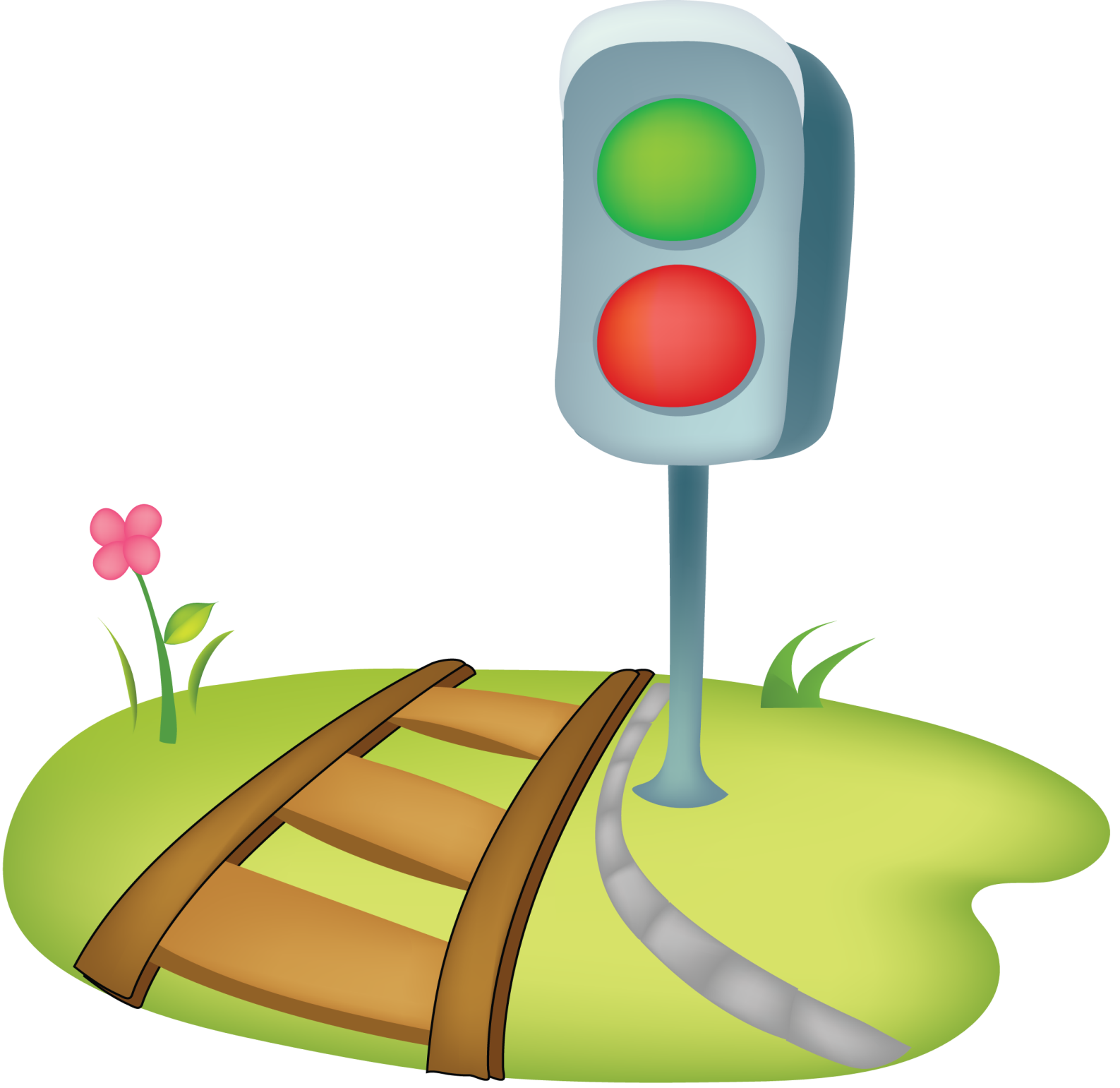 УТВЕРЖДЕНО						    на заседании педагогического совета						    МБДОУ №47						    протокол №    от «11» февраля2016 года						    приказ №       от «11» февраля2018 года						    Заведующий МБДОУ								    ______________В.М. МаматоваПрограмма  по предупреждению детского дорожно-транспортного травматизма на 2016-2018 годы«Зеленый огонек»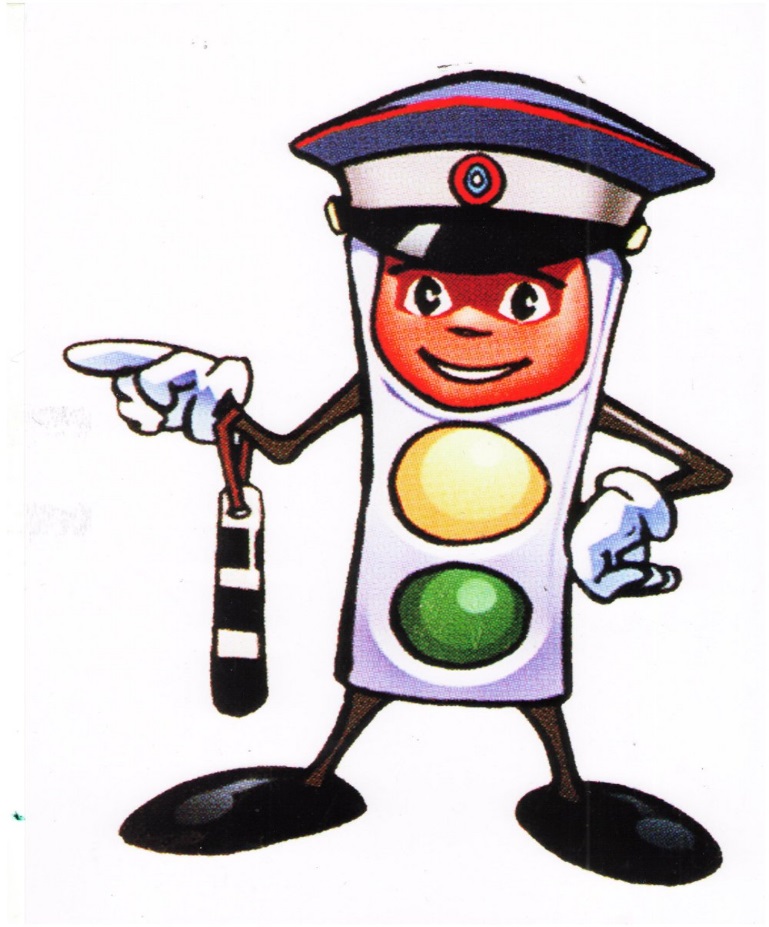 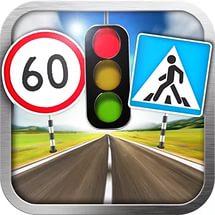 г. Нижневартовск2016 г.Содержание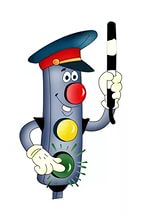 1. Паспорт Программы2. Введение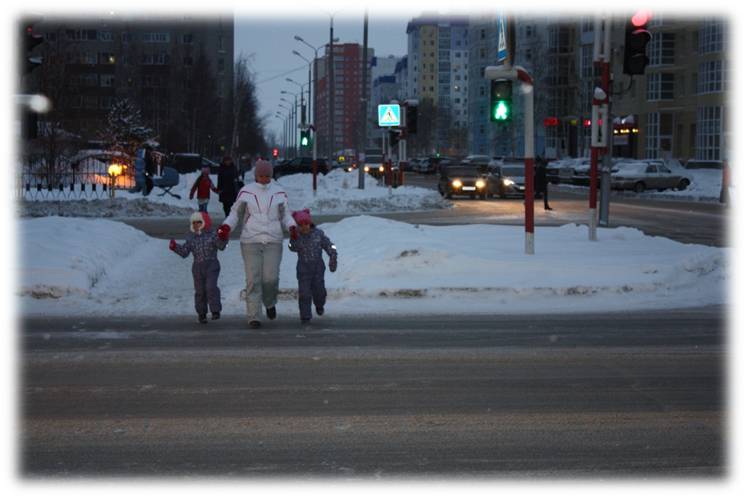 Растущая автомобилизация страны порождает множество проблем. Среди них – жертвы на дорогах, гибель материальных ценностей при дорожно-транспортных происшествиях (ДТП), загрязнение воздуха и придорожной полосы, обеспечение безопасности транспортных средств, водителей и пешеходов.Возрастной «пик», попадающих в ДТП, приходится на детей дошкольного и младшего школьного возраста. Большой процент пострадавших учащихся начальных классов объясняется тем, что в связи с поступлением в школу многие дети впервые становятся самостоятельными пешеходами и как показывают результаты исследований, требования, предъявляемые современным дорожным движением, бывают слишком трудны для психофизиологического развития ребенка.Анализ детского дорожно-транспортного травматизма показал, что гибель несовершеннолетних увеличивается, из них 29 % - это дети до 7 лет.Ни для кого не секрет, что сложившаяся социальная и экологическая обстановка вызывает беспокойство у людей всей планеты. Особую тревогу мы испытываем за самых беззащитных граждан – маленьких детей. Задача взрослых (педагогов и родителей) состоит не только в том, чтобы оберегать и защитить ребенка, но и в том, чтобы подготовить его к встрече с различными сложными, а порой и опасными жизненными ситуациями.Правила поведения и меры безопасности непосредственным образом связаны с условиями проживания человека, будь то современный город или сельская местность, привычная домашняя обстановка или морское побережье – каждая среда диктует совершенно различные способы поведения и соответственно меры предосторожности.Проблема здоровья и физического развития детей в МБДОУ требует пристального постоянного внимания всех участников процесса и будет решена положительно только с учетом использования современных подходов к системе образования детей и координации совместных усилий МБДОУ и семьи.Причиной дорожно-транспортных происшествий чаще всего являются сами дети. Приводит к этому незнание элементарных основ правил дорожного движения, безучастное отношение взрослых к поведению детей на проезжей части. Предоставленные самим себе, дети, особенно младшего возраста, мало считаются с реальными опасностями на дороге. Объясняется это тем, что они не умеют еще в должной степени управлять своим поведением. Они не в состоянии правильно определить расстояние до приближающейся машины и ее скорость и переоценивают собственные возможности, считают себя быстрыми и ловкими. У них еще не выработалась способность предвидеть возможность возникновения опасности в быстро меняющейся дорожной обстановке. Поэтому они безмятежно выбегают на дорогу перед остановившейся машиной и внезапно появляются на пути у другой. Они считают вполне естественным выехать на проезжую часть на детском велосипеде или затеять здесь веселую игру. Избежать этих опасностей можно лишь путем соответствующего воспитания и обучения ребенка с самого раннего возраста.В возрасте приблизительно от 6 до 10 лет ребенок становится все более независимым. В этот период он начинает самостоятельно передвигаться по дороге, а потому обучение его Правилам дорожного движения приобретает особенно важное значение. Станет он здравомыслящим пешеходом, обладающим навыками безопасного поведения на дорогах, или вырастет неисправимым нарушителем и потенциальной жертвой дорожно-транспортных происшествий?  С первых лет жизни любознательность ребенка, его активность в вопросах познания окружающего, поощряемая взрослыми, порой становится весьма небезопасной для него. Основными ситуациями на дороге, в результате которых страдают дети, являются:переход в неустановленном месте перед близко идущим транспортом;неожиданный выход на проезжую часть из-за автомашин, кустов, заборов и т.д.;3.переход на запрещающий сигнал светофора;невнимательное поведение детей на улицах и нарушение правил дорожного движения водителей.        Актуальность: при переходе на федеральные государственные стандарты нового поколения, современные требования к образованию предусматривают необходимость сконцентрировать своё внимание на соблюдении ПДД и культуру личной безопасности.Основным концептуальным положением этой программы является, прежде всего, понимание того, что вопросы изучения ПДД и профилактики ДДТТ мы рассматриваем как один из аспектов личной безопасности ребенка.Дети не обладают крайне важными навыками безопасного поведения в транспортной среде, не могут верно, оценить и предвидеть развитие дорожных ситуаций, последствия нарушений правил движения на улицах.В связи с этим большое значение имеют содержание и формы обучения детей законам дорожной безопасности, направленность на развитие у ребенка уважения к ним, формирование навыков правильного применения полученных знаний о транспортной среде, самодисциплины, понимания всех процессов, происходящих на дороге.Поэтому проблема безопасности дошкольника в дорожном движении является в настоящее время наиболее актуальной. В этой связи требуется серьезная просветительская работа среди педагогов, а также родителей для формирования основ безопасной жизнедеятельности у дошкольников.Новизна программы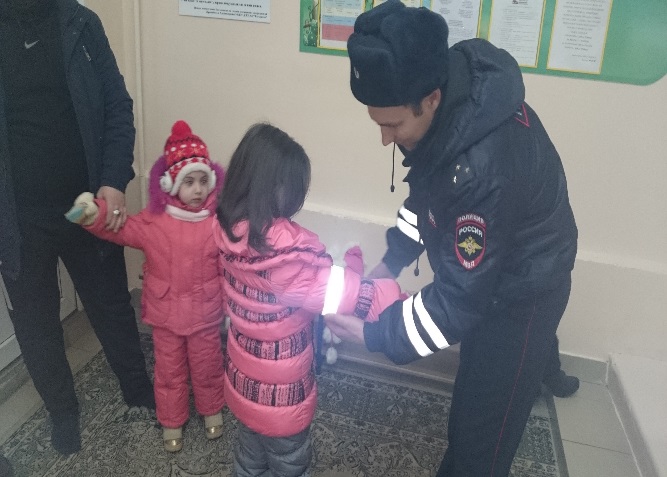 Программа «Зеленый огонек» разработана в соответствии с требованиями ФГОС, на основе образовательной области «Социально- коммуникативное развитие». В программе представлена система образовательной деятельности с детьми дошкольного возраста от 2 до 7 лет по профилактике детского дорожно- транспортного травматизма. Данная система предполагает целенаправленное обучения детей практическим навыкам и представлениям, ценностным ориентирам, необходимым при формировании основ культуры безопасности по Правилам дорожного движения, воспитание осознанного безопасного поведения в окружающем мире, привитие здоровьесберегающих навыков, творческой активности ребенка, использование разнообразных форм, методов и приемов в образовательном процессе. Программа рассчитана на 4года обучения, предназначена для детей от 2 лет. Новизна программы заключается в объединении традиционных методов обучения с ИКТ при обучении детей правилам дорожного движения.В МБДОУ №47 в оформленном кабинете ОБЖ используется интерактивная доска для обучения правилам дорожного движения, для проведения внеурочных занятий, мероприятий, игр.         Целесообразность проведения данной работы объясняется фактом участия детей дошкольного возраста в дорожно-транспортных происшествиях и особенностями дошкольного возраста, в котором формируются устойчивые поведенческие навыки и привычки. Важно в дошкольном возрасте заложить фундамент жизненных ориентировок в окружающем, и всё, что ребёнок усвоит в детском саду, прочно останется у него навсегда. Поэтому учить детей дорожной грамоте, культуре поведения в общественном транспорте, следует с самого раннего детства. В учебных планах и регионального, и федерального уровня отсутствуют часы на изучение правил дорожного движения. А ведь каждый второй ребенок, слабо знающий правила дорожного движения, становится потенциальной жертвой. Данная программа подразумевает именно подготовку   к безопасному движению на дороге. Необходимы все более разнообразные дифференцированные формы работы с детьми. МБДОУ №47 вопросам профилактики детского дорожно-транспортного травматизма уделяет особое внимание. В настоящее время больше внимания уделяется вопросам расширения внеурочной работы и дополнительного образования детей по профилактике детского дорожно-транспортного травматизма на улицах и дорогах.Одним из новшеств в России требование носить светоотражатели при движении в тёмное время суток, это требование введено с 2006 года. В соответствии с постановлением Правительства Российской Федерации от 14 ноября 2014 года №1197 «О внесении изменений в Правила дорожного движения Российской Федерации» с 1 июля 2015 года на пешеходов возложена обязанность применения в темное время суток светоотражающих элементов. В настоящее время наличие на одежде светоотражающих элементов пешеходам рекомендовано.
При этом, данная обязанность возлагается на пешеходов при движении вне населенных пунктов.Учебный план по реализации вариативной программы«Зеленый огонек» в МБДОУ ДС №47 «Гнёздышко»Программа предназначена для детей от 2 до 7 лет. Программа предполагает проведение образовательной деятельности по профилактике детского дорожно-транспортного травматизма в третью пятницу каждого месяца, во вторую половину дня. Продолжительность занятий - в соответствии с возрастом. Педагогический анализ знаний и умений детей (диагностика) проводится 2 раза в год: вводный — в сентябре, итоговый — в мае. Показателем эффективности Программы «Зеленый огонек» является: отсутствие детских дорожно-транспортных происшествий с воспитанниками МБДОУ ДС №47 «Гнёздышко» за период 2012-2016 гг. динамика развития знаний, умений и навыков воспитанников в соответствии с целью и задачами Программы. участие воспитанников и педагогов ДОУ в городских и региональных конкурсах по правилам дорожного движения, участие воспитанников и педагогов ДОУ в городских и региональных конкурсах3. Пояснительная записка к ПрограммеНаш детский сад № 47 «Гнёздышко» находится в 14 микрорайоне. Его посещают дети и из соседних микрорайонов. Для посещения детского сада детям необходимо пройти по перекресткам, переходить улицы с большим потоком движения. А недостаточный опыт общения детей с дорогой, неумение использовать правила безопасности на дороге, ставит ребенка перед реальными опасностями, в частности на улице. В нашем детском саду воспитание общей культуры поведения начинается с младших групп, на втором году жизни ребенка. С этого времени должна начинаться и его подготовка к пожизненной «профессии» участника движения пешехода. Именно в этом возрасте закладывается фундамент жизненных ориентировок в окружающем, и все, что ребенок усвоит в детском саду прочно останется у него навсегда.В МБДОУ имеется возможность для проведения целенаправленной работы, по формированию у детей безопасного осознанного поведения на улице. В каждой группе оформлены уголки по правилам дорожного движения с учетом возрастных особенностей.В фойе детского сада размещен стенд с безопасными маршрутами движения воспитанников к МБДОУ.Воспитанники нашего детского сада принимали активное участие в селфи «Спасите детские жизни» с безопасностью на дорогах, которая проходила на территории школы №19 в автогородке.Традиционно проводятся выставки детского творчества, смотры - конкурсы, недели, декады, месячники по ПДД, ПБ, ОТ, дети участвуют в городских мероприятиях.Педагогическим Советом педагогов было принято решение о составлении перспективного планирования по ОБЖ. Педагоги планируют работу в соответствии с планом работы по предупреждению дорожно-транспортного травматизма, согласованным начальником ОГИБДД, утвержденным заведующим, которое соответствует программе (Приложение). В течение учебного года проводятся консультации для педагогов по проведению профилактических бесед по ПДД для воспитанников, а также «минутки безопасности».Воспитатели успешно применяют игровые технологии (дидактические, сюжетно-ролевые игры), так как игра — один из основных видов деятельности дошкольников. Кроме того, они применяют разнообразный дидактический материал: дорожные задачи, вопросники, художественное слово. В совместной деятельности по ПДД используются возможности фильмотеки: записи спектаклей, диафильмы, аудиозаписи. Основной способ формирования у детей навыков поведения — наблюдение, подражание поведению взрослых и, прежде всего, своих родителей. В этой связи требуется серьезная просветительская работа среди педагогов, а также родителей для формирования у них научно - адекватных и современных представлений о значимости соблюдения правил дорожного движения, методах и приемах обучения детей. Деятельность детей носит как репродуктивный (воспроизведение изученного материла, действия усвоенным способом), так и продуктивный, творческий характер (поиск новых способов решения задач, изобразительная деятельность, конструирование).Процесс обучения организован так, чтобы дети не только могли принимать информацию, но развивать при этом свои мыслительные способности, учиться переносить усвоенные образцы, приемы и операции в новые условия, приобретали умения безопасного взаимодействия с окружающей средой.Для родителей проводятся собрания, лекции, консультации, где отмечается ответственность и роль взрослых в профилактике детского дорожно-транспортного травматизма.Кроме традиционных мероприятий проводятся совместные музыкально-физкультурные развлечения, показ спектаклей, совместные выставки родителей и детей, организуются встречи с работниками ГИБДД, пожарными, медицинскими работниками, милиционерами. В целях повышения квалификации педагогов проводятся встречи с сотрудниками специальных служб, которые дают рекомендации по организации работы в рамках пропаганды ПДД. Проводится семинар- практикум «Формы совместной работы по ОБЖ», на котором представляются специальная и художественная литература, способствующая формированию основ безопасного поведения в различных ситуациях у дошкольников; методические разработки наших педагогов и других авторов; настольные, дидактические игры: лото, домино, стоп-сигналы и другие. Все представляемые формы находят практическое воплощение на семинаре в ходе деловой игры, что позволяет воспитателям эффективно применять их группах. Проблема здоровья и физического развития детей в МБДОУ требует постоянного пристального внимания всех участников процесса и будет решена положительно только с учетом использования современных подходов к системе образования детей и координации совместных усилий МБДОУ и семьи.Содержание Программы3.1 Направления деятельности МБДОУ по обеспечению дорожной безопасностиСоблюдение законодательной, нормативной правовой базы, регламентирующей деятельность МБДОУ в области дорожной безопасности. Организация профилактических мероприятий с воспитанниками.Совершенствование научно – методического обеспечения деятельности по профилактики дорожной безопасности.Решение задач Программы, создание условий для обеспечения дорожной безопасности осуществляется путем реализации следующих тематических модулей:Модуль 1. Организационно – аналитическийМодуль 2. Пропагандистско – просветительскийМодуль 3. ПрактическийМодуль 4. Научно – методическийМодуль 5. МотивационныйМодуль 1.  Организационно – аналитический:Издание приказа по МБДОУ о возложении ответственности по реализации нормативных требований по дорожной безопасностиФинансовое обеспечение норм и требований ПДДПланирование работы в области дорожной безопасности с участием сотрудника ГИБДДПланирование совещаний с рассмотрением вопросов по дорожной безопасностиПланирование системы контроля за исполнением законодательства, нормативных требований по дорожной безопасностиМодуль 2.  Пропагандистско - просветительский:Проведение инструктажей по ПДД с воспитанникамиОрганизация мероприятий по дорожной безопасности с участием сотрудника ГИБДДПроведение бесед, пятиминуток и т.д. по дорожной безопасностиРассмотрение вопросов дорожной безопасности на родительских собраниях, совещаниях с работниками МБДОУОбучение работников МБДОУ на курсах по охране трудаОрганизация мероприятий по обучению педагогов МБДОУ по дорожной безопасностиМодуль 3.  Практический:Организация контроля за выполнением требований и норм дорожной безопасностиИсполнение локальных актов, регламентирующих деятельность МБДОУ по дорожной безопасности.Модуль 4. Научно – методический:Разработка программ, положений и других локальных актов по дорожной безопасностиРазработка рекомендаций по подготовке инструкций по ПДДРазработка рекомендаций по оформлению и ведению журналов инструктажейРазработка памяток по ПДД для воспитанников, работников и родителей МБДОУОрганизация выставок, работы стендов по ПДДРазработка методических рекомендаций по оформлению уголка безопасностиРазработка методических рекомендаций по проведению инструктажей для воспитанниковОрганизация совещаний, конференций, методических мероприятий по вопросам дорожной безопасностиРазработка положений о проведении в МБДОУ конкурсов по дорожной безопасностиРазработка методических рекомендаций по организации мероприятий, по дорожной безопасностиВыпуск стенгазет, листовок, памяток, сборников и т.д.Модуль 5. Мотивационный:Участие в городских конкурсах по ПДДУчастие в конкурсах МБДОУ «Зеленый огонек»Проведение мероприятий в автогородке на территории МОСШ №19Просмотр спектаклей по ПДДМероприятия по реализации дорожной безопасности в образовательном учреждении4. Механизм реализации Программы4.1 План действий по реализации программы«Зеленый огонек»4.2 Перечень программных мероприятий4.3Формы работы с детьми4.4 Организация работы с родителямиЭффективность данной программы во многом зависит от положительного примера взрослых. Педагогам следует не только учитывать это в собственном поведении, но и уделять значительное внимание работе с родителями. Важно, чтобы родители осознали, что нельзя требовать от ребенка выполнения какого-либо правила поведения, если они сами не всегда ему следуют. Между педагогом и родителями должно быть достигнуто полное взаимопонимание, так как разные требования, предъявляемые детям в дошкольном учреждении и дома, могут вызвать у них растерянность, обиду и даже агрессию.Направления работы с родителями:Организация родительского патруля в целях совершенствования системы профилактики безнадзорности и правонарушений несовершеннолетних, внедрения эффективных методов организации профилактической работы и обеспечения социально-правовой защиты детей, выявления обучающихся, находящихся в трудной жизненной ситуацииОрганизация родительских собраний (общих и групповых) с целью информирования родителей о совместной работе и стимулирования их активного участия в ней;Ознакомление родителей с работой ДОУ по предлагаемой программе (собрания, открытые просмотры, специальные экспозиции, тематические видеофильмы);Организация различных мероприятий с участием родителей (в том числе с использованием их профессионального опыта медицинского работника, милиционера, пожарного);Ознакомление родителей с результатами обучения детей (открытые занятия, различные общие мероприятия, информация в «уголках родителей»). 4.5 Организация работы с другими ведомствами Школа №19, №3 (автогородок)Городская детская библиотека №2Школа искусств5. Мониторинг реализации Программы6. ЗаключениеПроведенная работа по формированию у детей детского дорожно-транспортного травматизма дает положительные результаты:у детей появилось стремление расширить свой кругозор по данной теме, желание выявить и вникнуть в существующие в нашем мире  связи и отношения;появилась потребность утвердиться в своем отношении к окружающей действительности, следовать правилам поведения на улицах города в определенных ситуациях;дети приобрели навыки безопасного поведения на дорогах, расширили представления о проблемах безопасности дорожного движения в целом;наши выпускники занимают призовые места в школьных конкурсах по предупреждению детского дорожно-транспортного травматизма.Дальнейшая работа предполагает обобщение и систематизацию эффективных и интересных приемов в работе с детьми по обучению правилам безопасного поведения на дорогах: разработка интегрированных занятий, игр;использование театрализованной деятельности;пополнение наглядными пособиями педагогического процесса;  разработка проектного метода в обучении навыкам безопасного поведения;внедрение нетрадиционных форм работы с детьми, родителями, педагогами;тесное сотрудничество с инспекторами ДПС ОГИБДД УВД г. Нижневартовска (П.В. Фрицлер, С.Л. Вишневский, Е.С.Никишин);совместная работа с родителями воспитанников и с родительским патрулем по предупреждению детского дорожно-транспортного травматизма;совместная работа с МОСШ №19, №3, ГДБ №2, воспитанников по предупреждению детского дорожно-транспортного травматизма.Список литературыАвдеева Н.Н., Князева Н.Л., Стеркина Р.Б. Безопасность: Учебное пособие по основам безопасности жизнедеятельности детей старшего дошкольного возраста. – СПб.: «ДЕТСТВО-ПРЕСС», 2004. – 144с., 4 рабочих тетради;Маркин Н.И., Денисов М.Н. Безопасность на дорогах. Пешеходы-вездеходы: Учебное пособие для детей дошкольного возраста / Под ред. Виноградовой Н.Ф., Москва, 2006.Шорыгина Т.А. Осторожные сказки: Безопасность для малышей. – М.: Книголюб, 2004. – 80с. (Развивающие сказки для детей);Авдеева Н., Князева О., Стеркина Р. Основы безопасности жизнедеятельности детей дошкольного возраста // Дошкольное воспитание, 1997, №3;Грешаева Н. Телевидение – опасность и безопасность// Управление ДОУ, 2003, №1;Кузина В. О новых актуальных программах по дошкольному образованию// Дошкольное воспитание, 2014, №1;Куцакова Л.В. Любим мы трудиться, не хотим лениться! (о безопасности жизни и здоровья) // Управление ДОУ, 2011, №7.Лопатина О. Безопасность ребенка в детском саду // Управление ДОУ, 2003, №1;Макашина О.Г. Обучаем безопасному поведению на дороге // Дошкольная педагогика, 2013, №3;Малыхина М. Стой! Красный свет! // Здоровье детей 2006, №22;Нищева Н.В. Занятие на тему: «Перекресток» // Дошкольная педагогика, 2003, №3;Обучение дошкольников ПДД // Дошкольное воспитание, 1991, №2Прокопович О.И. Обеспечение безопасности жизнедеятельности на примере организации изобразительной деятельности // Управление ДОУ, 2005, №5;Сантаева ТС. Безопасность детей и взрослых // Управление ДОУ, 2004, №3;Сергеева Е. Правила безопасности для малышей // Ребенок в детском саду, 2006, №4 – с.61;Симонова Л. Воспитание навыков безопасного поведения// Управление ДОУ, 2003, №1;Соколова Н. Дошкольникам о правилах дорожного движения // Дошкольное воспитание, 1990, №8, с.56;Стеркина Р Еще раз о государственных образовательных стандартах // Дошкольное воспитание, 2002, №5;Стеркина Р. О развитии новых форм дошкольного образования // Дошкольное воспитание, 1999, №10;Стеркина Р. Организационно-методические основы развития новых форм дошкольного образования // Дошкольное воспитание, 2002, №9, 10, 11;Телегина Т. КВН Моя безопасность // Дошкольное воспитание, 2005, №10;Успенская Н. Познай себя! // Ребенок в детском саду, 2006, №6 – с.77;Черепанова С. Факультативный курс по изучению правил дорожного движения // Дошкольное воспитание, 1990, №8 – с.81.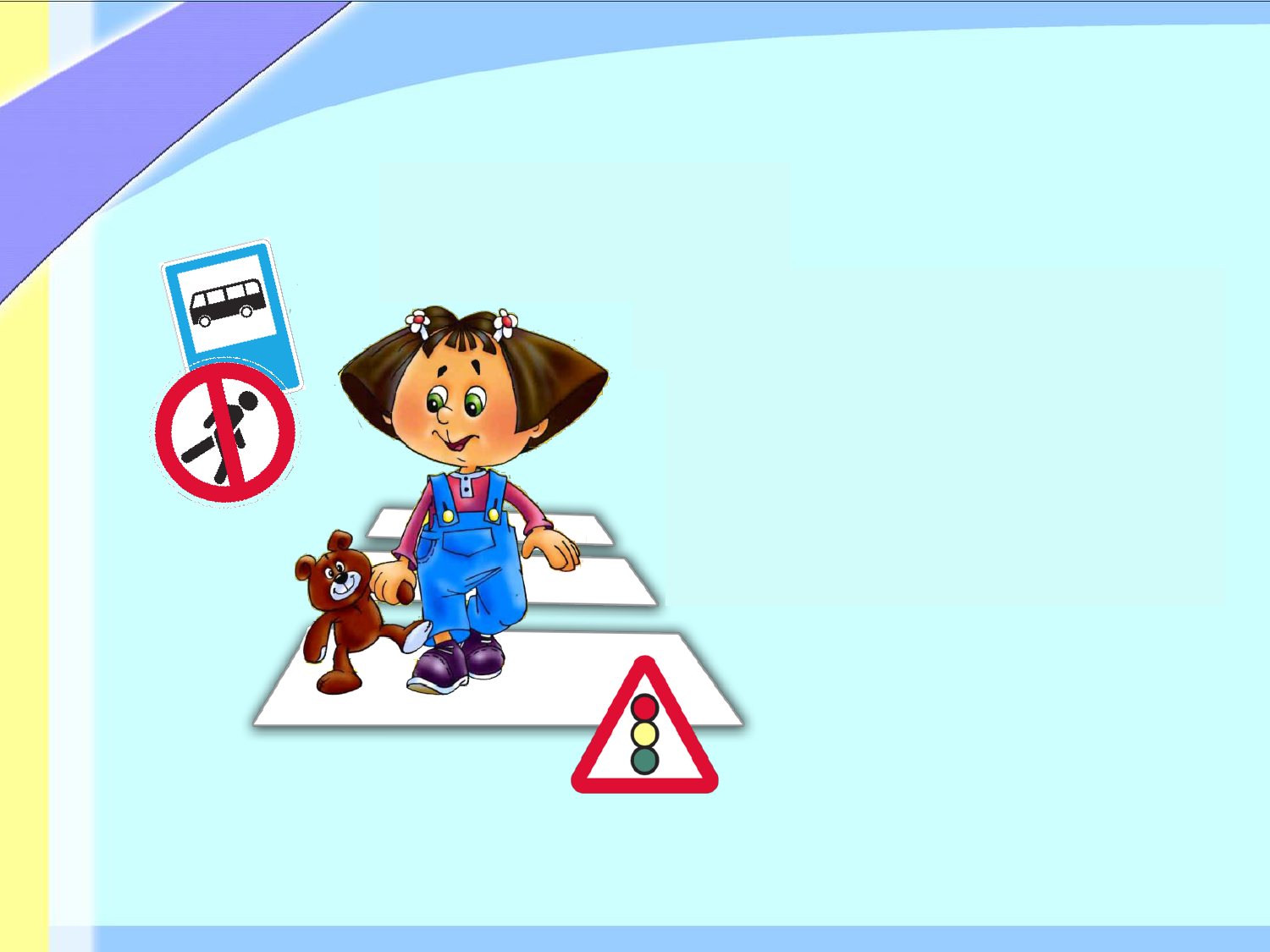 Приложение 1Отчетпо выполнению программы «Зеленый огонек» за 2016учебный годОтчет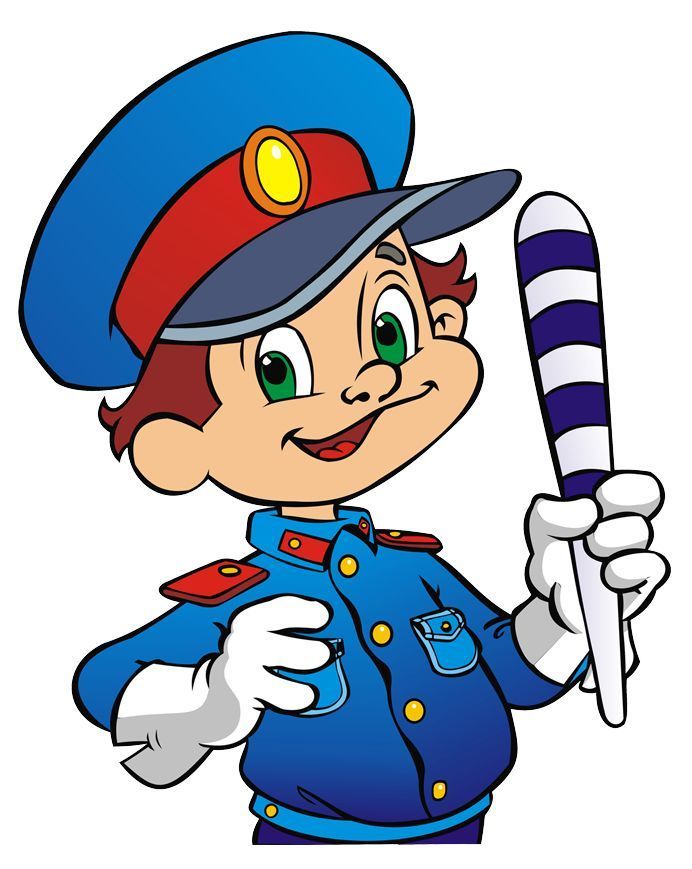  по выполнению программы «Уроки светофора» за 2016 учебный годВ течение 2016 учебного года  проведена работа с педагогами по профилактике детского дорожно-транспортного травматизма:Оформлены материалы по ПДД в кабинете по ОБЖ: Программа МБДОУ, материалы о совместной работе с родителями, материалы по проведению игр, занятий, экскурсий, развлечений, досугов, материалы по использованию передового педагогического опыта, материалы о совместной работе инспектора ГИБДД и МБДОУ;Проведены открытые просмотры, развлечений по ПДД с целью обмена опытом во второй младшей группе №1 (воспитатели Шарыпова М.А., Юнусова К.М.), средней группе №4 (воспитатели Соломко И.И., Юринкина Н.Ф.) старшей группе №12 (воспитатели Бондаренко О.А., Санникова Л.А..), подготовительной группе №13 (воспитатели Нечипоренко И.В., Притчина Л.В.).В повестку заседания педагогического совета №3 включен вопрос по профилактике детского дорожно-транспортного травматизма;В МБДОУ проведен конкурс знаков, атрибутов, плакатов, методического материала «Зеленый огонек» в рамках проведения городского смотра-конкурса среди МБДОУ города;Запланировано в годовом плане МБДОУ на 2016-2017учебный год проведение совещания с педагогами при заведующем МБДОУ по вопросу организации и проведению работы с детьми по пропаганде ПДД в летний период;Обобщен и оформлен педагогический опыт педагогов МБДОУ в виде серии конспектов по всем возрастным группам по профилактике дорожно-транспортного травматизма;В  кабинет по ПДД  приобретены: интерактивная доска(1шт), магнитная доска (1 шт.), дидактические игры по ПДД (17 шт.), самостоятельно изготовлены (6 шт.) игры по правилам дорожного движения; 3D городок(макет микрорайона), светофор и т.д.Оформлен фотоотчет о проведении профилактической работы в течение 2016 учебного года в МБДОУ по ПДД;С воспитанниками были проведены:Открытые просмотры развлечений по ПДД с целью обмена опытом Организовано проведение занятий в совместной деятельности 1 раз в неделю по ПДД; Изготовлен совместно детьми разных возрастных групп макет микрорайона с улицами и дорогами, передвижными дорожными знаками и автомобилями;Проведена экскурсия с детьми подготовительных групп в МОСШ № 19 и МОСШ №3 с целью отработки маршрута «Мой путь в школу»;В феврале 2016 года проведен расширенный педагогический совет с участием родительской общественности и представителями школ № 3, №19;В течение учебного года занятия в автогородке МОСШ №19; В течение года воспитателями организовывались игры, конкурсы, эстафеты ежемесячно по профилактике дорожного травматизма (в течение проведения недель и месячников по ПДД)В течение проведения недель и месячников по ПДД ежедневно воспитателями всех возрастных групп проводились пятиминутки по правилам дорожного движения.Ежемесячно проводились совместные праздники, досуги с инспектором ГИБДД Фрицлер Павлом Васильевичем.Работа с родителями по профилактике детского дорожно-транспортного травматизма:проведено общесадовое родительское собрание «Обеспечение безопасности на дорогах»;в группах во время проведения недель и месячников по ПДД оформляются консультации для родителей, воспитатели изготавливают папки-передвижки и газеты с фотоматериалом;родителям на родительском собрании была организована раздача памяток «Ваше поведение – залог безопасного поведения вашего ребенка», «:воспитателями проводятся индивидуальные беседы с родителями;родители активно привлекались к изготовлению поделок, игр, рисунков по профилактике детского дорожного травматизма.Улучшение  материально-технической базы обеспечивает выполнение  ФГОС. В 2016 учебном году приобретены развивающие игры в методический кабинет по ОБЖ. Приобретены: компьютерная игра «Дети, дорога, безопасность» и мультипликационные обучающие программы для детей от 2 до 7 лет «Уроки осторожности» и «Уроки хорошего поведения».Интерактивная доска.Приобретена магнитная доска с дорожными знаками.Приобретен стол для игр по ПДДАнализ изучения родительского мнения об осведомленности детей правилам безопасного поведения на дороге и в транспортеАнкетирование проводилось в 2016 учебном году. В анкетировании приняло участие  220 родителей из вторых младших – подготовительных групп.Большинство родителей осознают важность изучения ПДД и использования их в повседневной жизни ребенка.Однако 16% родителей указали, что их ребенок не знает знаки дорожного движения, путает сигналы транспортного и пешеходного светофора (7,5%), знания дошкольников недостаточны, ребенок часто ошибается в названии знаков (8%) родителей; ребенок не умеет вести себя в общественном транспорте (5%). Это в основном родители дошкольников младших, средних групп, вновь прибывшие дети.Родители оценили и собственные усилия по ознакомлению детей по ПДД. 22% родителей не регулярно показывают и рассказывают детям о назначении дорожных знаков; 6% указывают, что у них нет времени специально заниматься с ребенком изучением правил безопасного поведения на улице и в транспорте. 65% уверены, что усилия педагогов МБДОУ по ознакомлению детей правилам безопасного поведения на улице будут эффективны без всякой поддержки со стороны родителей.Таким образом, учитывая результаты анкетирования, в текущем году целесообразно уделить особое внимание работе с родителями по:Информированию о правилах безопасного поведения на дороге и в транспорте; о важности их изучения;Обучению игровым приемам при ознакомлении дошкольников с правилами дорожного движения;Закрепить у дошкольников название основных дорожных знаков и их применение.Информированию о важности ношения светоотражающих элементов.Анализ проверки знаний основ безопасного поведения на улице и дороге у детей 2 младших – подготовительных групп за 2016 учебный год Опрос дошкольников 2 младших – подготовительных групп проводился во второй половине учебного года с целью выявления уровня и динамики знаний детей основ безопасного поведения на улице и дороге, проблемных областей в данном направлении и являлся основой для планирования работы педагогов по профилактике ДДТТ.Диагностика проводилась по разработанным опросникам по следующим направлениям:Общие правила движения пешеходов.Правила поведения в транспорте.Знания правил дорожного движения.Опасные игры на дороге.Дорожные знаки.Анализ уровня знаний основ безопасного поведения на улице и дорогеИтоговая диаграмма уровня знаний дошкольников МБДОУ ДС «Гнёздышко» №47 по ПДДКак видно из диаграммы, качество усвоения знаний по ПДД у дошкольников составляет 89,8%. К концу года дошкольники овладевают знаниями общих правил движения пешеходов, правилами поведения на дороге и в транспорте, правилами дорожного движения, опознают некоторые дорожные знаки, осведомлены об опасности игр на дороге. В течение года дети знакомятся также с работой сотрудника ГИБДД, уличного регулировщика.Высокое качество знаний проявляют при ответах на вопросы:- Где можно переходить улицу;- Почему нельзя ходить по проезжей части;- Как нужно вести себя в общественном транспорте;- Как переходить улицу по светофору, пешеходному переходу;- Почему нельзя играть на дороге;- Для чего нужен светофор;- Что означают сигналы светофора.А также полно и без ошибок перечисляют виды транспорта.Снижено качество знаний у дошкольников при ответах на вопросы:- Правила посадки и высадки из общественного транспорта;- Как нужно обходить общественный транспорт;- На какие части делится улица, дорога;- Правила движения по тротуару. Таким образом, в следующем 2016-2017 учебном году целесообразно запланировать работу по профилактике ДДТТ с акцентом на изучение и закрепление знаний воспитанников по разделам:Правила пользования общественным транспортом.Правила движения по тротуару.Правила движения по проезжей части дороги.А также усилить работу с родителями воспитанников, особенно вновь  прибывших детей, по пропаганде безопасного поведения на улице и дороге, изучению правил дорожного движения совместно с детьми.Графикпроведения занятийпо правилам дорожного движенияв автогородке МОСШ №19Занятие по ПДД в автогородкеМОСШ №19Совместная деятельность МБДОУ и МОСШ №19 по ознакомлению с правилами дорожного движения  (автогородок)2 раза в месяц (каждая группа старшего дошкольного возраста)ОРГАНИЗАЦИЯ БЕЗОПАСНОСТИ ДОРОЖНОГО ДВИЖЕНИЯ В МБДОУ ДС №47 «ГНЁЗДЫШКО»Система взаимодействия МБДОУ и учреждений городапо дорожной безопасности.Механизм управления Программой «Дорога без опасности»Нормативно- правовое обеспечение по безопасности дорожного движения в  МБДОУ ДС № 47СИСТЕМА НОРМАТИВНО – ПРАВОВОЙ  БАЗЫ МБДОУ ДС №47,  РЕГЛАМЕНТИРУЮЩАЯ ДЕЯТЕЛЬНОСТЬ МБДОУПО СОЗДАНИЮ УСЛОВИЙ БЕЗОПАСНОСТИ ДОРОЖНОГО ДВИЖЕНИЯНОРМАТИВНО – ПРАВОВОЕ ОБЕСПЕЧЕНИЕ ПО ПРАВИЛАМ ДОРОЖНОГО ДВИЖЕНИЯВМБДОУ № 47Перспективный план работы с детьмиПЕРСПЕКТИВНОЕ ПЛАНИРОВАНИЕзанятий по предупреждению детского дорожно-транспортного травматизма в МБДОУПерспективное планирование для детей дошкольного возраста 3-4 летОсновная цель: дать элементарные представления об улице, дороге, сигналах светофора, первоначальные знания о разных видах транспорта, о правилах перехода улицы.Перспективное планирование для детей дошкольного возраста 4-5 летОсновная цель: Закреплять умения детей ориентироваться в городке безопасности. Познакомить детей  с правилами поведения на улице, с дорожными знаками (2-3).Перспективное планирование для детей дошкольного возраста 5-6 летОсновная цель: Познакомить детей с правилами поведения в транспорте, с дорожными знаками (3-5). Обогащать знания детей о видах транспорта. Учить детей понимать значимость правил дорожного движения.Перспективное планирование для детей дошкольного возраста 6-7 летОсновная цель:Познакомить детей с работой инспектора ГАИ, контролера. Учить свободно ориентироваться в «мире дорожных знаков» (до 10), адекватно реагировать на непредвиденные ситуации на улице, определять безопасный путь: «дом - детский сад-дом», «дом - школа -дом». Обобщить знания, умения и навыки, сформировав целостное представление о правилах поведения на улице.РАБОТА С РОДИТЕЛЯМИС целью организации совместной работы с родителями необходимо провести родительское собрание, целиком посвященное особенностям поведения детей на дорогах, необходимости преподавания Правил дорожного движения и эффективности совместных усилий.В одном из исследований подвергались сравнительному анализу следующие приемы безопасности: устрашение, обращение к разуму, к чувству ответственности перед семьей, юмор, сатира и др. Эффективность оказалась максимальной при обращении к чувству ответственности перед семьей и к разуму. Нравоучения в общем почти не имеют никакой перспективы, зато все большее распространение получает содержательная научно-популярная информация. Наряду с этим апелляция к ответственности родителей за здоровье и жизнь их детей - сильный аргумент, способный привлечь родителей к участию в обучении детей Правилам дорожного движения.ПЛАН СОВМЕСТНОЙ РАБОТЫ ДОУ С РОДИТЕЛЯМИ ПО ПРОФИЛАКТИКЕ ДОРОЖНО-ТРАНСПОРТНОГО ТРАВМАТИЗМАСТАРШАЯ ГРУППАРодительское собрание на тему: «Законы улиц и дорог»Родительское собрание на тему: «Безопасность на каждый день» (проводится в форме информационно-аналитической беседы с элементами ситуативного практикума)Интеллектуальная игра «Что? Где? Когда?»ПОДГОТОВИТЕЛЬНАЯ К ШКОЛЕ ГРУППАЗанятие «Зачем нужны дорожные знаки»Занятие «Улица города»Занятие «Правила и безопасность дорожного движения»Занятие «Правила и безопасность дорожного движения»Занятие «Ребенок на улице»КВН «В гостях у светофора Мигалкина»Музыкально-литературный концерт «Незнайка на улице»Вечер досуга «Эстафета зеленого огонька»Вечер досуга «Петрушка на улице»Родительское собрание «Безопасность детей на улицах города»Для родителей:Памятка по ознакомлению с правилами дорожного движенияИнформационно-аналитический лекторий для родителей педагогов «Азбука дорожной безопасности»Памятка для родителей по обучению детей правилам дорожного движенияСоветы родителям дошкольников. Находясь на улице с ребенкомУчите ребенка смотретьУчите ребенка замечать машиныУчите ребенка оценивать скорость и направление будущего движения машиныУчите ребенка предвидеть скрытую опасностьНекоторые вопросы методики обучения детей безопасному поведению на улицах и дорогахПеречень материалов по ознакомлению детей старшего возраста и родителей с правилами дорожного движенияУчебно-методическая литература по ПДД«Пособие для родителей и воспитателей». «Всероссийское общество автомобилистов». Нижневартовск 2004.«Пособие для родителей и воспитателей». «Всероссийское общество автомобилистов». Нижневартовск 2002.«Обучайте дошкольников правилам движения» В.Р.Клименко«Правила дорожного движения» В.Г. Ишутин, М.Б. Афанасьев«ОБЖ» В.В. Поляков«Безопасность» Н.Н.Авдеева, О.Л.Князева, Р.Б.Стеркина (приложение тетрадь №3)«Безопасность для малышей» Осторожные сказки. Т.А.Шорыгина«Здоровый малыш». Программа оздоровления детей в ДОУПерспективное планирование занятий, бесед, наблюдений с детьми по предупреждению детского дорожно-транспортного травматизма в МДОУ на учебный год.10.Плакаты по ПДД, «Предупреждающие знаки», «Предписывающие знаки», «Это должен знать каждый» Художественная литература по ПДД«Тайны дорожных знаков» A.M. Кривицкая«Новые правила поведения для воспитанных детей» Г.П. Шалаева, О.М. Журавлева«Кто важнее всех на улице» В.Р. Клименко«Происшествие с игрушками» В.Р. Клименко«Зайка велосипедист» В.Р. Клименко«Светофор» В.Р. Клименко«Азбука здоровья» К. Люцис«Как перейти дорогу» Д. Денисова«Дядя Степа милиционер» С.МихалковИнсценировки и развлечения, викторины по ПДД«Светофорик»«Одна рифма»«Для чего нам светофор»«Путешествие в страну дорожных знаков»«Красный, желтый, зеленый»«Что? Где? Когда?»Игры по ПДДДидактическое лото «С Дино я гулять пойду и в беду не попаду!»Дидактическая игра «Дорожное движение»Развивающая игра «Дорожные знаки»Обучающая игра «Дорожное движение» (сборник игр по ПДД)Игра-ходилка «Как перейти дорогу». Школа семи гномов.Домино «Дорожные знаки»Развивающая игра «Дорожные знаки» (увлекательное путешествие)Развивающая игра «Азбука безопасности»Сюжетно-ролевая игра «Городские дороги»Сюжетно-ролевая игра «Дорожное движение»Подвижная игра «Ловкий пешеходДидактическая игра «ПДД для маленьких»Дидактическая игра «На улице чрезвычайная ситуация»Развивающая игра «Азбука безопасности»Дидактическая игра «Дорожные знаки» (малышам)Дидактическая игра «Азбука пешехода»Дидактическая игра «Назови одним словом» (Предметные картинки - транспорт)Дидактическая игра «На дороге»Дидактическая игра «Законы улиц и дорог»Дидактическая игра «Улица» (5-7 лет)Дидактическая игра Опасно – безопасно», «Съедобно – несъедобно»Дидактическая игра «Можно – нельзя», «Правильно – неправильно»Дидактическая игра «Теремок» (ПДД)Дидактическая игра «Учим дорожные знаки»Дидактическая игра «Поход в цирк» (ПДД для пешехода)Атрибуты к сюжетно-ролевым играм по ПДДНакидки: «Светофор», «ГАИ», «Регулировщик»Жезл регулировщикаРучные сигналы светофораДорожные знаки нагрудныеДорожные знаки напольныеПодиум «Городские дороги»Машины спец.назначенияДома, зеленые насаждения, спец. посты.Конструктор «Мой город»Работа с родителями по ПДДПерспективный план совместной работы дошкольного образовательного учреждения и родителей по профилактике правил дорожного движения на учебный год.Консультация «Обучение детей правилам дорожного движения»Сообщение «Обучение детей безопасному поведению на улицах города»Памятка для родителей по обучению детей правилам дорожного движения.Рекомендации родителям для обучения детей правилам безопасного движения.Сообщение «Причины дорожно-транспортного травматизма»Рекомендации «Родителям! При движении по тротуару, придерживайтесь таких рекомендаций»Беседы с родителями о безопасности детей на дороге «Учите детей правилам движения».Консультация «Дисциплина на улице - залог безопасности пешеходов».Консультация «Главные правила безопасности».Родительское собрание на тему: «Законы улиц и дорог»Родительское собрание на тему: «Безопасность на каждый день» (проводится в форме информационно-аналитической беседы с элементами ситуативного практикума)Интеллектуальная игра «Что? Где? Когда?»Родительское собрание «Безопасность детей на улицах города»Памятка по ознакомлению с правилами дорожного движенияИнформационно-аналитический лекторий для родителей педагогов «Азбука дорожной безопасности»Памятка для родителей по обучению детей правилам дорожного движенияСоветы родителям дошкольников. «Находясь на улице с ребенком»ПЕРСПЕКТИВНЫЙ ПЛАН ПО ОБУЧЕНИЮ ПДД В СТАРШЕЙ ГРУППЕВ СПЕЦИАЛЬНО ОРГАНИЗОВАННЫХ ВИДАХ ДЕЯТЕЛЬНОСТИ.Программные задачи: Знать некоторые правила дорожного движения (улицу переходят в специальных местах, переходить надо только на зеленый сигнал светофора).Работа с педагогами:Защита детей в чрезвычайных ситуацияхЭвакуация детейСредства индивидуальной защиты для детейПамятка педагогу. Правила и порядок поведения при угрозе и  осуществлении террористического акта в здании и на территории ОУМетодические рекомендации по проведению занятий (бесед) об обеспечении пожарной безопасности с воспитанниками ОУ в рамках проведения Дня знанийПрограмма и порядок проведения противопожарного инструктажа с работниками ДОУИнструкция по технике безопасности  при  движении на улицах городаИнструкция по технике безопасности  при перевозке воспитанников  автомобильным транспортом.Программа обучения воспитанников правилам пожарной безопасностиТЕМА 1. Краткие сведения о пожарной охране и добровольных пожарных организациях.ТЕМА 2. Огонь  друг и враг человека.ТЕМА 3. Причины возникновения пожаров.ТЕМА 4. Противопожарный режим в детском учреждении.ТЕМА 5. Берегите жилище от пожаров. ТЕМА 6. Первичные средства пожаротушения. Знаки безопасности. ТЕМА 7. Системы автоматического пожаротушения и пожарной сигнализации.ТЕМА 8. Что нужно делать при пожаре?МЕТОДИЧЕСКАЯ ЛИТЕРАТУРАХУДОЖЕСТВЕННАЯ ЛИТЕРАТУРАСАМОДЕЛЬНЫЕ  ИГРЫДИДАКТИЧЕСКИЕ ИГРЫИГРЫПаспорт Программы 4Введение6Пояснительная записка к Программе12Содержание Программы16Механизм реализации Программы.25Мониторинг качества работы по Программе30Заключение32Список литературы33Приложения35НаименованиепрограммыПрограмма «Зеленый огонек»по профилактике детского дорожно-транспортного травматизма муниципального бюджетного дошкольного образовательного учреждения  №47 «Гнёздышко» Основание для разработки ПрограммыЗакона 273-ФЗ от 29.12.2012 "Об образовании в Российской Федерации";Приказа Министерства образования и науки Российской Федерации (Минобрнауки России) от 17 октября 2013 г. N 1155 г. Москва "Об утверждении федерального государственного образовательного стандарта дошкольного образования";СанПиН 2.4.1.3049-13;Общеобразовательная программа дошкольного образования «От рождения до школы» под редакцией Н.Е Вераксы, Т.С. Комаровой, М.А. ВасильевойУстава МБДОУ ДС №47 "Гнёздышко";Локальных актов МБДОУ ДС №47 "Гнёздышко".РуководительПрограммыМаматова В.М. – заведующий МБДОУ №47Основные разработчики ПрограммыШамсиева Зульфия Камалудиновна - воспитатель (ответственный по ПДД)Юнусова Клара Мухаметовна (воспитатель)Титаренко Лариса Николаевна (воспитатель)Цель ПрограммыПовышение качества работы по профилактике дорожно-транспортного травматизма среди дошкольников.Задачи ПрограммыФормировать у дошкольников устойчивые навыки соблюдения и выполнения правил дорожного движения.Отслеживать результативность работы всех участников образовательного процесса с помощью системы мониторинговой деятельности администрации дошкольного учреждения № 47.Применять своевременные формы и методы обучения и воспитания детей, инновационные технологии, направленные на предупреждение несчастных случаев на улицах, дорогах и во дворах.Поддерживать у родителей воспитанников   устойчивый   интерес   к безопасности и здоровью детей как участников дорожного движения.Использовать материально – технический потенциал       дошкольного учреждения для обучения и воспитания правилам дорожного движения.Обеспечить интеграцию МБДОУ с ГИБДД и другими структурами по вопросам профилактики детского дорожно-транспортного травматизма.Ожидаемые конечные результаты реализации ПрограммыПоложительная динамика в усвоении дошкольниками правил дорожного движения, безопасного поведения на улице, дороге, транспорте.Отсутствие случаев детского дорожно-транспортного травматизма среди воспитанников МБДОУ.Увеличение на 20% показателя участия детей, родителей, педагогов в мероприятиях по профилактике детского дорожно-транспортного травматизма.Повышение на 15% компетентности родительской общественности по вопросам безопасности дорожного движения.Система организации контроля за реализациейПрограммы1. Отчетность об итогах выполнения мероприятий по  реализации Программы, воспитателями – 2 раза в год;2. Информирование на педагогическом совете о промежуточных итогах реализации Программы администрацией МБДОУ – ежегодно;3. Осуществление мониторинга результатов реализации  Программы воспитателями и заместителем заведующего по ВМР – 3 раза в год.Дата разработкифевраля 2016 г.Реализация на 2016-2018годы№Социально-коммуникативное развитие «Безопасность»Количество занятийКоличество занятийКоличество занятий№Социально-коммуникативное развитие «Безопасность»в месяц на группув год на группув год на группу1Вариативная программа «Зеленый огонек»1112№Наименование мероприятийСроки выполненияОтветственное лицоКто привлекается для проведения мероприятияСотрудничество по вопросам обеспечения безопасностиФинансовое обеспечениеФинансовое обеспечениеМодуль 1. Организационно - аналитическийМодуль 1. Организационно - аналитическийМодуль 1. Организационно - аналитическийМодуль 1. Организационно - аналитическийМодуль 1. Организационно - аналитическийМодуль 1. Организационно - аналитическийМодуль 1. Организационно - аналитическийМодуль 1. Организационно - аналитический1Планирование и организация совещаний, семинаров, научно - практических конференций, педагогических советов по определению целей и задач и совершенствование деятельности образовательного учреждения в области пожарной безопасностиАвгуст в течение годаЗаведующий МБДОУ, ответственный по ПДДЗам зав по ВМР, ответственный по ПДД, педагоги, инженер по ОТинспектор ОГПН2Разработка планов работы МБДОУ, совещаний по ПДДИюньОтветственный по ПДДЗам зав по ВМР, ответственный по ПДД, педагоги, инженер по ОТинспектор ОГПН3Разработка и совершенствование локальных актов: положений, инструкций, правил по дорожнойбезопасностиВ течение годаЗаведующий МБДОУ, ответственный по ПДДЗам зав по ВМР, ответственный по ПДД, инженер по ОТинспектор ОГПН4.Издание приказов о возложении   ответственность за обеспечение дорожной безопасности образовательного процессаИюль - АвгустЗаведующий МБДОУЗам. зав. По ВМР, инженер по ОТ5.Расстановка кадров по реализации программных мероприятий по ПДДАвгустЗаведующий МБДОУЗаведующий МБДОУ, Зам. зав. По ВМР6.Формирование сметы расходов на обеспечение мероприятий по ПДДДекабрь - январьЗаведующийГлавный бухгалтерКомиссия по ОТ Председатель8.Планирование научно - методической работы со всеми категориями работниковИюньЗам зав по ВМР, ответственный по ПДДЗам зав по ВМР, зам. зав по АХРинспектор ОГПНСмета расходов (канцелярские товары)Смета расходов (канцелярские товары)9.Планирование системы контроля за исполнением законодательства, нормативных требований по дорожной безопасностиИюньКомиссия по ОТРуководители МОМодуль 2. Пропагандистско-просветительскийМодуль 2. Пропагандистско-просветительскийМодуль 2. Пропагандистско-просветительскийМодуль 2. Пропагандистско-просветительскийМодуль 2. Пропагандистско-просветительскийМодуль 2. Пропагандистско-просветительскийМодуль 2. Пропагандистско-просветительскийМодуль 2. Пропагандистско-просветительский1.Проведение инструктажей по ПДД с воспитанниками МБДОУАвгустЗам. зав. по ВМРЗам зав по ВМР, ответственный по ПДД3.Организация мероприятий по дорожной безопасностиВ течение годаЗам. зав. по ВМРЗам зав по ВМР, ответственный по ПДД, педагоги5.Организация воспитательных мероприятий по дорожной безопасностиВ течение годаЗам. зав. по ВМРЗам зав по ВМР, ответственный по ПДД, педагогиинспектор ОГПНСмета (канцелярские товарыСмета (канцелярские товары6.Проведение бесед, пятиминуток и т.д. по дорожной безопасностиВ течение годаЗам зав по ВМР, ответственный по ПДДЗам зав по ВМР, ответственный по ПДД, педагогиинспектор ОГПН7.Проведение месячника по дорожной безопасностиПо отдельному плануЗам зав по ВМР, ответственный по ПДДЗам зав по ВМР, ответственный по ПДД, педагогиинспектор ОГПН8.Организация работы лекторской группы по дорожной безопасностиВ течение годаОтветственный по ПДД, педагогипедагогиинспектор ОГПН9.Рассмотрение вопросов дорожной безопасности на родительских собраниях, совещаниях с работниками МБДОУПо плану проведения родительских собранийЗаведующий, Зам зав по ВМР, ответственный по ПДДЗам зав по ВМР, ответственный по ПДД, педагогиинспектор ОГПН10.Обучение работников МБДОУ на курсах по охране трудаВ течение года, по мере комплектования группЗаведующийИнженер по ОТСмета расходовСмета расходов11.Организация выставок достижений МБДОУ по дорожной безопасностиВ течение годаОтветственный по ПДДПедагоги, воспитатель по ИЗО13.Организация индивидуальных, групповых консультаций по организации работы в области дорожной безопасностиВ течение годаОтветственный по ПДДМодуль 3. ПрактическийМодуль 3. ПрактическийМодуль 3. ПрактическийМодуль 3. ПрактическийМодуль 3. ПрактическийМодуль 3. ПрактическийМодуль 3. ПрактическийМодуль 3. Практический1Организация деятельности по исполнению требований дорожной безопасности.В течение годаКомиссия по ПДДКомиссия по ОТинспектор ОГПНВнебюджетноеВнебюджетное2Организация контроля за выполнением требований и норм дорожной безопасностиВ течение годаКомиссия по ОТ Руководители МО4Организация работы по исполнение локальных актов, регламентирующих деятельность МБДОУ по дорожной безопасностиВ течение годаЗаведующийКомиссия по ОТ, творческая группаМодуль 4. Научно – методическийМодуль 4. Научно – методическийМодуль 4. Научно – методическийМодуль 4. Научно – методическийМодуль 4. Научно – методическийМодуль 4. Научно – методическийМодуль 4. Научно – методическийМодуль 4. Научно – методический1Разработка программ, положений и других локальных актов по дорожной безопасностиВ течение годаОтветственный по ПДДЗам. зав. по ВМР, педагоги, инженер по ОТ2Разработка рекомендаций по подготовке инструкций по ПДДВ течение годаОтветственный по ПДДИнженер по ОТ3.Разработка рекомендаций по оформлению и ведению журналов инструктажейАвгустИнженер по ОТОтветственный по ПДД4.Разработка памяток по ПДД для воспитанников, работников и родителей В течение годаИнженер по ОТОтветственный по ПДД5.Организация выставок, работы стендов по ПДДВ течение годаОтветственный по ПДД, зам. зав. по ВМРВоспитатель по ИЗО деятельности6.Разработка методических рекомендаций по оформлению уголка безопасностиАвгустОтветственный по ПДД, зам. зав. по ВМРВоспитатель по ИЗО деятельности7.Организация совещаний, конференций, методических мероприятий по вопросам дорожной безопасностиВ течение годаЗаведующий, зам. зав. по ВМРОтветственный по ПДДинспектор ОГПНинспектор ОГПН8.Разработка положений о проведении конкурсов по ПДД в МБДОУВ течение годаЗаведующий, зам. зав. по ВМРОтветственный по ПДД9.Разработка методических рекомендаций по организации мероприятий, по дорожной безопасностиАвгустОтветственный по ПДДзам. зав. по ВМРИнженер по ОТИнспектор ОГПНИнспектор ОГПН10.Выпуск стенгазет, листовок, памятокВ течение годаОтветственный по ПДДИнженер по ОТ, педагогиИнспектор ОГПНИнспектор ОГПНМодуль 5. МотивационныйМодуль 5. МотивационныйМодуль 5. МотивационныйМодуль 5. МотивационныйМодуль 5. МотивационныйМодуль 5. МотивационныйМодуль 5. МотивационныйМодуль 5. Мотивационный1.Организация конкурсов среди воспитанников и работников МБДОУ по дорожной безопасностиВ течение годаЗаведующий, зам. зав. по ВМРОтветственный по ПДДИнспектор ОГПНИнспектор ОГПН2.Организация викторин среди дошкольников старшего возраста по дорожной безопасностиВ течение годаОтветственный по ПДД, зам. зав. по ВМРВоспитатель по ИЗО деятельностиИнспектор ОГПНИнспектор ОГПН4.Участие в городских конкурсах по ПДДПо плану ДООтветственный по ПДД, зам. зав. по ВМРВоспитатель по ИЗО деятельности6.Организация выставок лучших работ воспитанников по ПДДВ течение годаОтветственный по ПДД, зам. зав. по ВМРВоспитатель по ИЗО деятельности№Направление работыМероприятияСрокОтветственный1.Подготовительный этап1. Разработка стратегии работы по программе «Зеленый огонек»Январь 2016г.Зав., зам.зав. по ВМР,Ответственный по ПДД,Творческая группа1.Подготовительный этап2. Разработка системы мониторинга сформированности знаний, умений навыков безопасной жизнедеятельности к программе «Зеленый огонек»В течение II полугодия2016-2017г.Зам.зав. по ВМР, Ответственный по ПДД,Творческая группа1.Подготовительный этап3. Подбор методического материала и разработка плана занятий для практической работы с детьми.Январь-февраль 2016 г. Дополнение - ежегодноЗам. зав. по ВМР,Ответственный по ПДД,Творческая группа1.Подготовительный этап4. Разработка перспективного плана повышения квалификации педагогов.Февраль 2016 г.Зам. зав. по ВМР1.Подготовительный этап5. Наблюдение за детьми с целью прослеживания соблюдения основ безопасного поведения.ПостоянноВоспитатели родители1.Подготовительный этап6. Анкетирование родителей и воспитателей.Октябрь, ежегодноОтветственный по ПДД,Воспитатели2.Работа с кадрами1.Мотивация и подготовка педагогов к работе по программе: Проведение педагогических часов по темам образовательной работы по формированию профилактики детского дорожно-транспортного травматизма у дошкольников в условиях ДОУ, работа с родителямиЕжегодноЗам.зав. по ВМР,Ответственный по ПДД2.Работа с кадрами2. Индивидуальное консультирование педагогов по вопросам развития дошкольниковЕжегодноОтветственный по ПДД3.Программно –методичес -коеобеспечение.1. Подбор и приобретение литературы и методических пособий, для образовательной работы по формированию ПДД.ЕжегодноЗам. зав. по ВМР, Ответственный по ПДД3.Программно –методичес -коеобеспечение.2. Разработка перспективного планирования и выделение часов в режиме дня для индивидуально-подгрупповой работы по разделам программы.Сентябрь-ноябрь, ежегодноЗам. зав. по ВМР,Воспитатели3.Программно –методичес -коеобеспечение.3. Проведение педагогических часов по обмену мнениями и опытом педагогов, работающих по программе.2 раза в годЯнварь, майЗам. зав.по ВМР, Ответственный по ПДД,Воспитатели4.Финансово-экономическое.Разработка системы поощрения педагогов, работающих по программе «Зеленый огонек»ЕжегодноЗав., зам. зав. по ВМРСодержание деятельностиСрокиОтветственныйОтветственныйНормативно-правовое обеспечениеФормирование пакета документов федерального, регионального, муниципального уровня, регулирующего организацию деятельности учреждения направленную на выявление и развитие знаний детей по правилам дорожного движения.ЕжегодноЗаведующий Зам.зав.по ВМРОтветственный по ПДДЗаведующий Зам.зав.по ВМРОтветственный по ПДДПровести корректировку настоящей программы.ЕжегодноЗаведующий Зам.зав.по ВМРОтветственный по ПДДЗаведующий Зам.зав.по ВМРОтветственный по ПДДРазработка и принятие необходимых локальных актовЕжегодноЗаведующий Зам.зав.по ВМРЗаведующий Зам.зав.по ВМР                       Подготовка педагогических кадровОрганизация самообразования по данной теме.По плануЗам.зав.по ВМР Отв. по ПДД, ПБ, ГОЗам.зав.по ВМР Отв. по ПДД, ПБ, ГОВыявление и внедрение передового опыта.По плануЗам.зав.по ВМРЗам.зав.по ВМРПовышение квалификации педагогических кадров.По плануЗам.зав.по ВМР ВоспитателиЗам.зав.по ВМР ВоспитателиРазработка индивидуальных проектов.ВоспитателиВоспитателиПосещение городских методических объединений, семинаров.По плануВоспитатели Муз.рук-льВоспитатели Муз.рук-льФункционирование внутрисадовых проблемных семинаров, практикумовПо плануЗам.зав.по ВМРЗам.зав.по ВМРКонсультационные совещания при руководителе.По плануЗаведующийЗаведующийОрганизация занятий на основе дифференцированного подхода.По плануВоспитателиВоспитателиОрганизация выставок.В течении годаВоспитатели Отв. по ПДД, ПБ, ГОВоспитатели Отв. по ПДД, ПБ, ГООрганизация детей в театрализованной деятельности.По плануМуз. рук. ВоспитателиМуз. рук. ВоспитателиСовместное изготовление детьми макета микрорайона, детского сада с улицами и дорогами.По плануВоспитателиВоспитателиПроведение викторины Что? Где? Когда? старшими дошкольниками.По плануМуз. рук.Муз. рук.Беседа детей с сотрудниками ГИБДДЕжегодноОтв. по ПДДОтв. по ПДДМузыкальное развлечение «Незнайка на улице».По плануМуз. Рук.Муз. Рук.Выставка коллажей «Дорожное движение в городе» (совместное, творчество детей и родителей).По плануВоспитатели РодителиВоспитатели РодителиМузыкально-спортивный праздник «Школа светофора».По плануМуз. рук. Инструктор по ФИЗОМуз. рук. Инструктор по ФИЗОЭкскурсия в школу с целью отработки маршрута «Мой путь в школу».ежегодноВоспитатели подг.гр.Воспитатели подг.гр.Работа с воспитанниками в уголках по ПДД, ПБ, ГО: - игры, конкурсы, эстафеты.ежедневноВоспитателиВоспитателиПодготовка и проведение праздника «Здравствуй страна Светофория»По плануВоспитатели Муз. рук.Воспитатели Муз. рук.Педагогические советыПедагогические советыПедагогические советыПедагогические советы«Современные образовательные технологии по формированию ПДД в ДОУ»2016-2017гноябрь2016-2017гноябрьЗаведующая, зам. зав. по ВМР, ответственный по ПДДСеминары-практикумыСеминары-практикумыСеминары-практикумыСеминары-практикумы«Формирование ОБЖ – как приоритетное направление работы МБДОУ»20162016Зам. зав. по ВМР, ответственный по ПДД«Профилактика детского дорожно-транспортного травматизма»20172017Зам. зав. по ВМР, ответственный по ПДД«Правила дорожного движения дошкольникам». «Организация и проведение работы с детьми и родителями по пропаганде правил по ПДД».20182018Зам. зав. по ВМР, ответственный по ПДДПедагогические часыПедагогические часыПедагогические часыПедагогические часы«Проведение инструктажей с педагогами МБДОУ»Совещание для педагогов по вопросу организации и проведению работы с детьми по пропаганде правил дорожного движения в летний период.ежегодноежегодноОтвтетсвенный по ПДД, Зам. зав. по ВМРКруглые столыКруглые столыКруглые столыКруглые столы«Профилактика детского дорожно-транспортного травматизма» «Новые подходы к совместной работе ДОУ с детьми и родителями по пропаганде по ПДД».ежегодноежегодноОтветственный по ПДД, Зам. зав. по ВМР, педагогиДеловая играДеловая играДеловая играДеловая игра«Обеспечение жизнедеятельности детей – одна из основных задач МБДОУ»20162016Ответственный по ПДД, Зам. зав. по ВМР, педагоги«Безопасное поведение на улице и в транспорте»20172017Ответственный по ПДД, Зам. зав. по ВМР, педагоги«Улицы города», «Автоград – город дисциплинированных»20182018Ответственный по ПДД, Зам. зав. по ВМР, педагогиОбмен опытомОбмен опытомОбмен опытомОбмен опытомКонсультации:Консультации:Консультации:Ответственный по ПДД,Педагоги МБДОУ«Безопасность на каждый день»20162016Ответственный по ПДД,Педагоги МБДОУ«Создание условий для безопасной жизнедеятельности воспитанников»20172017Ответственный по ПДД,Педагоги МБДОУ«Нетрадиционные методы работы с детьми по формированию правил дорожного движения у дошкольников»«Открытые развлечения по профилактике детского дорожно-транспортного травматизма»20182018Ответственный по ПДД,Педагоги МБДОУОткрытые просмотрыОткрытые просмотрыОткрытые просмотрыОткрытые просмотры«Открытые развлечения по профилактике детского дорожно-транспортного травматизма»Ежегодно по метод. плануЕжегодно по метод. плануОтветственный по ПДД,Педагоги МБДОУИнспектор ГИБДДСотрудничество Сотрудничество Сотрудничество Сотрудничество Совместные проведение мероприятий по профилактике детского дорожно-транспортного травматизма, с городской детской библиотекой №2, с МОСШ №19, №3.Посещение автогородка МОСШ №19По плануПо плануОтветственный по ПДД, Зам. зав по ВМР,Педагоги МБДОУИнспектор ГИБДДИнструктаж по охране жизни и здоровья детей (2 раза в год)Инструктаж по охране жизни и здоровья детей (2 раза в год)Инструктаж по охране жизни и здоровья детей (2 раза в год)Инструктаж по охране жизни и здоровья детей (2 раза в год)Производственные совещания (согласно плана)Производственные совещания (согласно плана)Производственные совещания (согласно плана)Производственные совещания (согласно плана)Повышение квалификации педагогических кадровПовышение квалификации педагогических кадровПовышение квалификации педагогических кадровПовышение квалификации педагогических кадровПосещение курсов ИПКи РРО, семинаров, конференцийСогласно планаСогласно планаЗам. зав. по ВМРПовышение квалификации через  аттестациюСогласно планаСогласно планаЗам. зав. по ВМРВиды занятий и форма двигательной деятельностиОсобенности организацииОтветственныеПроведение занятий по ПДД в автогородкеПо плану (апрель-май)ВоспитателиСюжетно-ролевые, Подвижные игры Ежедневно, в свободной деятельностиВоспитателиПроведение праздников досугов, развлеченийПо плануВоспитатели, музыкальный руководитель, Фото-выставки «Юный пешеход»ЕжегодноВоспитатели, воспитатель по ИЗОВыставка рисунков, по ПДДВ течение годаВоспитатели, воспитатель по ИЗОСпортивное развлечение «Обеспечение безопасности жизнедеятельности» (с приглашением в ДОУ инспектора ГИББД)ЕжегодноВоспитателиинструктор по физической культуре Оформление папок-раскладушек, уголков  по ПДДВ течение годаВоспитателиМесячники, декады, недели по ПДДВ течение годаОтветственный по ПДД, воспитателиМероприятияСрокСрокОтветственныйОбщее родительское собрание по теме: «Обучение детей безопасному поведению на улице. Состояние работы по профилактике ДДТТ»В течение годаВ течение годаЗаведующий, зам.зав. по ВМР, ответственный по ПДД, инспектор ГИБДДГрупповые родительские собрания по теме:«Совместная деятельность ДОУ и семьи по реализации программы «Зеленый огонек»«Безопасность на каждый день» (проводится в форме информационно-аналитической беседы с элементами ситуативного практикума)«Законы улиц и дорог»«Безопасность детей на улицах города»В течение годаВ течение годаЗаведующий, зам.зав. по ВМР, ответственный по ПДД, инспектор ГИБДД, педагогиДни открытых дверей (организация открытых просмотров)1 раз в квартал1 раз в кварталОтветственный по ПДД, воспитателиАнкетирование: «Определение содержания образовательной работы по формированию ПДД в условиях семьи»2 раза в год2 раза в годОтветственный по ПДДФото-выставка «Безопасное поведение на улице и дома»В ноябре2016-2017В ноябре2016-2017Зам.зав. по ВМР, ответственный по ПДД, воспитателиСеминар – практикум по формированию ОБЖ «Безопасное поведение – залог здоровья»Информационно-аналитический лекторий для родителей педагогов «Азбука безопасности»Август 2016Август 2017Август 2018Август 2016Август 2017Август 2018Заведующий зам.зав. по ВМР, ответственный по ПДД, инспектор ГИБДД, педагогиПрактические рекомендации для родителей:«Создание условий для сохранения и укрепления здоровья ребенка»в) «Как и о чем нужно беседовать с детьми»г) «Ознакомление детей с правилами безопасного поведения»д) «Профилактика детского травматизма»ЕжегодноЕжегодноЗам.зав. по ВМР, ответственный по ПДД, инспектор ГИБДД, педагогиИнтеллектуальная игра «Что? Где?Когда?»февральфевральвоспитателиВыступление детей на родительских собраниях.ЕжегодноЗам.зав. по ВМР, ответственный по ПДД, инспектор ГИБДД, педагогиЗам.зав. по ВМР, ответственный по ПДД, инспектор ГИБДД, педагогиКонсультация для родителей  «О предупреждении  дорожно-транспортного травматизма у детей».По плануЗам.зав. по ВМР, ответственный по ПДД, инспектор ГИБДД, педагогиЗам.зав. по ВМР, ответственный по ПДД, инспектор ГИБДД, педагогиВыпуск  памяток  «О  соблюдении правил ПДД».В рамках месячниковЗам.зав. по ВМР, ответственный по ПДД, инспектор ГИБДД, педагогиЗам.зав. по ВМР, ответственный по ПДД, инспектор ГИБДД, педагогиВыставка  игрового  материала  для родителей «Правила  дорожного движения - наши надежные друзья».По плануЗам.зав. по ВМР, ответственный по ПДД, инспектор ГИБДД, педагогиЗам.зав. по ВМР, ответственный по ПДД, инспектор ГИБДД, педагогиБеседы с родителями: -«Как научить ребенка не попадать в типичные дорожные «ловушки»; «Воспитываем  детей младшего  и среднего  возраста дисциплинированными пешеходами».По плануЗам.зав. по ВМР, ответственный по ПДД, инспектор ГИБДД, педагогиЗам.зав. по ВМР, ответственный по ПДД, инспектор ГИБДД, педагогиОформление папок  для  родителей «Типичные ошибки  детей  при переходе улиц и дорог».По плануЗам.зав. по ВМР, ответственный по ПДД, инспектор ГИБДД, педагогиЗам.зав. по ВМР, ответственный по ПДД, инспектор ГИБДД, педагогиДиалог педагогов, родителей с работниками ГИБДД.ЕжегодноЗам.зав. по ВМР, ответственный по ПДД, инспектор ГИБДД, педагогиЗам.зав. по ВМР, ответственный по ПДД, инспектор ГИБДД, педагогиЛекторий для родителей по темам: -Причины  детского  дорожно-транспортного травматизма. -Изучение обязанностей пешеходов -Формирование детей  навыков безопасного  поведения на автомобильной дороге. -Изучение обязанностей пассажиров.По плануЗам.зав. по ВМР, ответственный по ПДД, инспектор ГИБДД, педагогиЗам.зав. по ВМР, ответственный по ПДД, инспектор ГИБДД, педагогиМероприятияСрокОтветственный1. Совместная работа с инспектором ГИБДД- профилактические мероприятияВ течении годаОтветственный по ПДД, зам. зав. по ВМР2. Совместная работа с городской детской библиотекой №2В течении годаОтветственный по ПДД, зам. зав. по ВМРПроведение совместных мероприятий со школой 3, 19:-  взаимопосещение совместных мероприятий, развлечений В течении годаОтветственный по ПДД, зам. зав. по ВМРСовместная работа со школой искусств №2В течении годаОтветственный по ПДД, зам. зав. по ВМР№№Разделы программных мероприятийПоказателиИндикатор ожидаемого результатаИндикатор ожидаемого результатаИндикатор ожидаемого результата№№Разделы программных мероприятийПоказатели2016201720181Совершенствование содержания деятельности по дорожной безопасностиСовершенствование содержания деятельности по дорожной безопасностиФормирование банка новых  форм и методов организации мероприятий по ПДДОбобщение результатов конкурсов программ в области ПДД в МБДОУ.Обобщение результатов конкурсов программ в области ПДД в МБДОУОбобщение результатов конкурсов программ в области ПДД в МБДОУ1Совершенствование содержания деятельности по дорожной безопасностиСовершенствование содержания деятельности по дорожной безопасностиОбновление программно – методического обеспечения ПДДРазработка и положения по ПДДРазработка методических рекомендаций по ПДДРазработка и корректировка целевых программ по ПДДРазработка методических рекомендаций по ПДДРазработка и корректировка целевых программ по ПДДРазработка методических рекомендаций по ПДДКачество профилактической работы в образовательном учрежденииНаличие программно – методического обеспечения профилактической работыДостичь показателя 60% занятости воспитаниковв системе мероприятий,в том числе и городскихНаличие программно – методического обеспечения профилактической работыДостичь показателя 65% занятости воспитанников в системе мероприятий,в том числе и городскихНаличие программно – методического обеспечения профилактической работыДостичь показателя 70% занятости Воспитанников в системе мероприятий,в том числе и городскихПропаганда результатов в области дорожнойбезопасностиИздание памяток, листовок по дорожной безопасностиИздание, листовок памяток, по дорожной безопасностиИзданиеЛистовок, памяток, по дорожной безопасностиНаличие документации, регламентирующей деятельность по обеспечению ТБ, ПБ, ОТ, ПДДВнесение дополнение в документацию, регламентирующую деятельность по обеспечению ТБ, ПБ, ОТ, ПДДВнесение дополнение в документацию, регламентирующую деятельность по обеспечению ТБ, ПБ, ОТ, ПДДВнесение дополнение в документацию, регламентирующую деятельность по обеспечению ТБ, ПБ, ОТ, ПДДУчастие в муниципальных смотрах – конкурсах по ТБ, ПБ, ПДДУчастие в муниципальных смотрах – конкурсах по ТБ, ПБ, ПДДУчастие в муниципальных смотрах – конкурсах по ТБ, ПБ, ПДДСоздание системы деятельности по обеспечению безопасности жизнедеятельности воспитанников в ДОУСовершенствование системы деятельности по обеспечению безопасности жизнедеятельности воспитанников ДОУРазработка методических рекомендаций методического по обеспечению безопасности жизнедеятельности восп-ков ДОУСоздание системы методического сборника по обеспечению безопасности жизнедеятельности воспитанников ДОУОбеспечение ОУ современными средствами безопасностиПо мере финансированияПо мере финансированияПо мере финансирования№п/пГруппыДни неделиВремяФ.И.О.педагога1№9Понедельник10.30-11.00Шамсиева  З.К.Строкань Н.А.1№9Четверг10.30-11.00Шамсиева  З.К.Строкань Н.А.1№9Понедельник10.00-10.30Шамсиева  З.К.Строкань Н.А.2№10Вторник10.30-11.00Ахметова Е.В.Кузнецова Е.В.2№10Понедельник10.30-11.00Ахметова Е.В.Кузнецова Е.В.2№10Четверг10.00-10.30Ахметова Е.В.Кузнецова Е.В.3№7Среда10.30-11.00Латыпова Ф.Ф.Токарчина Э.В.3№7Вторник10.30-11.00Латыпова Ф.Ф.Токарчина Э.В.3№7Понедельник10.00-11.00Латыпова Ф.Ф.Токарчина Э.В.4№8Четверг10.30-11.00Юнусова К.М.Шарыпова М.А.4№8Среда10.30-11.00Юнусова К.М.Шарыпова М.А.4№8Среда10.30-11.00Юнусова К.М.Шарыпова М.А.5№12Пятница10.30-11.00Притчина Л.В.Нечипоренко И.В.5№12Четверг10.30-11.00Притчина Л.В.Нечипоренко И.В.5№12Четверг10.30-11.00Притчина Л.В.Нечипоренко И.В.6№3Понедельник10.30-11.00Процкив М.П.Сапегина О.С.6№3Пятница10.30-11.00Процкив М.П.Сапегина О.С.6№3Пятница10.30-11.00Процкив М.П.Сапегина О.С.7№4Вторник10.30-11.00Бондаренко О.А.Санникова Л.А.7№4Среда10.30-11.00Бондаренко О.А.Санникова Л.А.7№4Понедельник10.30-11.00Бондаренко О.А.Санникова Л.А.8№11Среда10.30-11.00Яковлева О.Н..Бачиева О.В.8№11Четверг10.30-11.00Яковлева О.Н..Бачиева О.В.8№11Четверг10.30-11.00Яковлева О.Н..Бачиева О.В.9№6Среда10.30-11.00Титаренко Л.Н.Фаизова Р.Х.9№6Четверг10.30-11.00Титаренко Л.Н.Фаизова Р.Х.9№6Четверг10.30-11.00Титаренко Л.Н.Фаизова Р.Х.№п/пМесяцТема мероприятия1СентябрьЗнакомство с автогородкомЧто такое светофор?2ОктябрьДорога и тротуар.Пешеходный переход: регулируемый и нерегулируемый3НоябрьДорожные знаки: предупреждающие.Дорожные знаки: запрещающие4ДекабрьДорожные знаки: предписывающиеДорожные знаки: информирующие5ЯнварьКак правильно перейти дорогу?Таблички – знаки. 6ФевральДорожная разметкаОткуда взялись дорожные знаки?7МартЧто такое перекресток?Что должен знать пешеход?8АпрельГде можно кататься на роликах и велосипеде?Поведение в общественном транспорте.9МайВикторина: «Красный, желтый, зеленый»Праздник «Знай правила движения – как таблицу умножения»Нормативно- правовые актыМБДОУ ДС №47 «Гнёздышко»ОРГАНИЗАЦИОННЫЕ НОРМАТИВНО – ПРАВОВЫЕ АКТЫ МБДОУ ДС № 47РАСПОРЯДИТЕЛЬНЫЕ НОРМАТИВНО – ПРАВОВЫЕ АКТЫ  ПЕРВОГО ПОРЯДКА(ДЛИТЕЛЬНОГО ДЕЙСТВИЯ:  ПОЛОЖЕНИЯ, ИНСТРУКЦИИ)РАСПОРЯДИТЕЛЬНЫЕ НОРМАТИВНО – ПРАВОВЫЕ АКТЫ ВТОРОГО ПОРЯДКА (РАСПОРЯЖЕНИЯ, СО СРОКОМ ДЕЙСТИЯ 1 ГОД)УСЛОВИЯ ПО БЕЗОПАСНОСТИ ДОРОЖНОГО ДВИЖЕНИЯНОРМАТИВНО – ПРАВОВЫЕ ДОКУМЕНТЫНОРМАТИВНО – ПРАВОВЫЕ ДОКУМЕНТЫНОРМАТИВНО – ПРАВОВЫЕ ДОКУМЕНТЫНПД - 1НПД - 2НПД – 3РФОРГАНИЗАЦИОННЫЕВХОДЯЩАЯ ДОКУМЕНТАЦИЯХМАО – ЮГРАРАСПОРЯДИТЕЛЬНЫЕ - 1ИСХОДЯЩАЯ ДОКУМЕНТАЦИЯГ. НИЖНЕВАРТОВСКРАСПОРЯДИТЕЛЬНЫЕ - 2ВЕДЕНИЕ ДОКУМЕНТАЦИИ ПО ВОПРОСУНДП – 1ФЕДЕРАЛЬНЫЙ УРОВЕНЬНПД - 2НПД - 2НПД - 2НДП – 3НДП – 3НДП – 3НДП – 1ФЕДЕРАЛЬНЫЙ УРОВЕНЬОРГАНИЗАЦИОННЫЕОРГАНИЗАЦИОННЫЕОРГАНИЗАЦИОННЫЕВХОДЯЩИЕИСХОДЯЩИЕВЕДЕНИЕ ДОКУМЕНТАЦИИНДП – 1ФЕДЕРАЛЬНЫЙ УРОВЕНЬУСТАВ  МБДОУ № 47УСТАВ  МБДОУ № 47УСТАВ  МБДОУ № 47ВХОДЯЩИЕИСХОДЯЩИЕВЕДЕНИЕ ДОКУМЕНТАЦИИНДП – 1ФЕДЕРАЛЬНЫЙ УРОВЕНЬРАСПОРЯДИТЕЛЬНЫЕ - 1РАСПОРЯДИТЕЛЬНЫЕ - 1РАСПОРЯДИТЕЛЬНЫЕ - 2ВХОДЯЩИЕИСХОДЯЩИЕВЕДЕНИЕ ДОКУМЕНТАЦИИФедеральный закон по безопасностиФедеральный закон по безопасностиСоглашение по охране труда (приложение к коллективному договору, акты выполнения соглашения)Приказ по МБДОУ №169от 15.09.2015г. «О назначении ответственного по профилактике дорожного движения»Акты проверок выполнения инструкций по ПДДАкты проверок уголков по безопасностиЖурнал регистрации инструктажей по ПДДНаставление по службе дорожной инспекции и организации движения Государственной инспекции безопасности дорожного движения Министерства внутренних дел РФНаставление по службе дорожной инспекции и организации движения Государственной инспекции безопасности дорожного движения Министерства внутренних дел РФИнструкции по безопасности дорожного движенияПриказ по МБДОУ№ 47 «Об утверждении инструкций, планов по ПДД МБДОУ № 172 от 15.09.2015г.Акты проверок выполнения инструкций по ПДДАкты проверок уголков по безопасностиЖурнал учёта инструкций по ПДД Изменения и дополнения, которые вносятся в постановление Совета Министров – Правительства РФ от 23 октября 1993г. №1090Изменения и дополнения, которые вносятся в постановление Совета Министров – Правительства РФ от 23 октября 1993г. №1090Проведение мероприятий по ПДД№ П/ПСодержание деятельностиСрокиОтветственныйДети младшего дошкольного возраста 2 – 3 годаДети младшего дошкольного возраста 2 – 3 годаДети младшего дошкольного возраста 2 – 3 годаДети младшего дошкольного возраста 2 – 3 года1.Раздел 1. Безопасное поведение дома, на улице и в природе.Раздел 1. Безопасное поведение дома, на улице и в природе.Раздел 1. Безопасное поведение дома, на улице и в природе.1.1Занятия на основе чтения «Осторожных сказок»:Безопасность в нашем доме. Сказка «Умный наперсток»Безопасное общение с домашними животными Сказка «День рождения Васи»ЕжедневноПо плануОтветственный по ПДД, воспитатели1.2Беседы на темы:Опасные вещиПравила безопасного катания с ледяной горкиПравила поведения на участке ДОУЕжедневноПо плануОтветственный по ПДД, воспитатели2.3Чтение художественной литературы:«Твоя безопасность»ЕжедневноПо плануОтветственный по ПДД, воспитателиПроведение инструктажей:«Как нужно ходить по улице, когда гололед»ЕжедневноПо плануОтветственный по ПДД, воспитатели2.Раздел 2. Правила дорожного движенияРаздел 2. Правила дорожного движенияРаздел 2. Правила дорожного движения2.1Занятия на основе чтения «Осторожных сказок»:Внимание переходим через улицу Марта и Чичи идут в парк»ЕжедневноПо плануОтветственный по ПДД, воспитатели2.3Чтение художественной литературы:«Наш друг – светофор»ЕжедневноПо плануОтветственный по ПДД, воспитатели2.4Игра-развлечение:«Веселый светофор»ЕжедневноПо плануОтветственный по ПДД, воспитатели2.5Игра-инсценировка«01»«02»«03»ЕжедневноПо плануОтветственный по ПДД, воспитатели2.6Беседы:Веселый перекрестокЗнакомство с транспортомК чему приводят игры на дорогеПравила поведения на дорогеПравила маленького пешеходаКрасный, желтый, зеленыйМы едем в автобусеКак можно переходить улицуКак вести себя в автобусеЗнай и выполняй правила перехода улицыМы знакомимся с улицейНаш друг светофорНа дорогах играть опасноСветофорТранспортУлица городаМы знакомимся с улицей.ЕжедневноПо плануОтветственный по ПДД, воспитателиДети младшего дошкольного возраста  3-4 годаДети младшего дошкольного возраста  3-4 годаДети младшего дошкольного возраста  3-4 годаДети младшего дошкольного возраста  3-4 годаРабота с детьмиРабота с детьмиРабота с детьмиРабота с детьми1.Раздел 1. Безопасное поведение дома, на улице и в природе.Раздел 1. Безопасное поведение дома, на улице и в природе.Раздел 1. Безопасное поведение дома, на улице и в природе.1.1Занятия на основе чтения осторожных сказок:Безопасность в нашем доме. «Умный наперсток»ЕжедневноПо плануОтветственный по ПДД, воспитатели1.2Беседы на темы:БезопасностьПравила безопасного катания с ледяной горкиЕжедневноПо плануОтветственный по ПДД, воспитатели1.3Рассматривание иллюстраций:Серия «Опасные ситуации»ЕжедневноПо плануОтветственный по ПДД, воспитатели1.4Чтение художественной литературы:«Твоя безопасность»ЕжедневноПо плануОтветственный по ПДД, воспитатели1.5Проведение инструктажей:«Как нужно ходить по улице, когда гололед»ЕжедневноПо плануОтветственный по ПДД, воспитатели2.Раздел 2. Правила дорожного движенияРаздел 2. Правила дорожного движенияРаздел 2. Правила дорожного движения2.1Занятия:«Мишкины рассказы»Внимание! Переходим улицу!ЕжедневноПо плануЕжедневноПо плануОтветственный по ПДД, воспитателиОтветственный по ПДД, воспитатели2.2Занятия на основе чтения «Осторожных сказок»:Внимание переходим через улицу Сказка «Марта и Чичи идут в парк»Улица – не мест для игр Сказка «Волшебный мяч»ЕжедневноПо плануЕжедневноПо плануОтветственный по ПДД, воспитателиОтветственный по ПДД, воспитатели2.3Беседы:Веселый перекрестокЗнакомство с транспортомК чему приводят игры на дорогеПравила поведения на дорогеПравила маленького пешеходаКрасный, желтый, зеленыйМы едем в автобусеКак можно переходить улицу?Как вести себя в автобусе?Знай и выполняй правила перехода улицыКатание на велосипедеИгры на дороге запрещеныДорога до детского садаБезопасное поведение на улице и в транспорте«Полосатая дорожка»Зачем нужны дорожные знакиУлица городаМы знакомимся с улицейНаш друг светофорНа дорогах играть опасноСветофорТранспортЕжедневноПо плануЕжедневноПо плануОтветственный по ПДД, воспитателиОтветственный по ПДД, воспитатели2.4Дидактические игры:«Светофор и автомобили»«Дорожные знаки»«Веселый светофор»ЕжедневноПо плануЕжедневноПо плануОтветственный по ПДД, воспитателиОтветственный по ПДД, воспитатели2.5Рассматривание иллюстраций:Серия «Улица»Серия «Улица и светофор»Серия «Транспорт»ЕжедневноПо плануЕжедневноПо плануОтветственный по ПДД, воспитателиОтветственный по ПДД, воспитатели2.6Чтение художественной литературы:«Наш друг – светофор»ЕжедневноПо плануЕжедневноПо плануОтветственный по ПДД, воспитателиОтветственный по ПДД, воспитателиДети старшего дошкольного возраста 4 – 5 летДети старшего дошкольного возраста 4 – 5 летДети старшего дошкольного возраста 4 – 5 летДети старшего дошкольного возраста 4 – 5 летРабота с детьмиРабота с детьмиРабота с детьмиРабота с детьми1.Раздел 1. Безопасное поведение дома, на улице и в природе.Раздел 1. Безопасное поведение дома, на улице и в природе.Раздел 1. Безопасное поведение дома, на улице и в природе.1.1Игра-занятие:«В природе все взаимосвязано»ЕжедневноПо плануОтветственный по ПДД, воспитатели1.2Игры-занятия на основе чтения «Осторожных сказок»:Безопасность на дороге, на льду. Сказка «Волшебные вороны»ЕжедневноПо плануОтветственный по ПДД, воспитатели1.3Беседы на темы:БезопасностьПравила безопасного катания с ледяной горкиПравила поведения на участке ДОУ;К чему приводят шалости?Правила поведения в общественных местахНазови свою Ф.И.О., домашний адресНазови улицы городаЕжедневноПо плануОтветственный по ПДД, воспитатели1.4Рассматривание иллюстраций:Серия «Мой город»ЕжедневноПо плануОтветственный по ПДД, воспитатели1.5Чтение художественной литературы:«Твоя безопасность»ЕжедневноПо плануОтветственный по ПДД, воспитатели1.6Дидактические игры:«Где, что можно делать?»«Дорога в детский сад»«Скорая помощь»ЕжедневноПо плануОтветственный по ПДД, воспитатели1.7Проведение инструктажей:«Как нужно ходить по улице, когда гололед»«Правила поведения в общественных местах (автобус, театр, почта и т.д.) – во время проведения экскурсий, театра т.д.;«Соблюдайте ПДД»«Правила поведения на территории ДОУ»«Правила поведения на территории ДОУ (предупреждение случаев травматизма от падающих наледей, обветшалых конструкций)»ЕжедневноПо плануОтветственный по ПДД, воспитатели2.Раздел 2. Правила дорожного движенияРаздел 2. Правила дорожного движенияРаздел 2. Правила дорожного движения2.1Игры-занятия:«Мишкины рассказы»Внимание! Переходим улицу!ЕжедневноПо плануЕжедневноПо плануЕжедневноПо плануОтветственный по ПДД, воспитателиОтветственный по ПДД, воспитателиОтветственный по ПДД, воспитатели2.2Игры-занятия на основе чтения «Осторожных сказок»:Внимание переходим через улицу Сказка «Марта и Чичи идут в парк»Улица – не мест для игр Сказка «Волшебный мяч»ЕжедневноПо плануЕжедневноПо плануЕжедневноПо плануОтветственный по ПДД, воспитателиОтветственный по ПДД, воспитателиОтветственный по ПДД, воспитатели2.3Беседы:Веселый перекрестокЗнакомство с транспортомК чему приводят игры на дорогПравила поведения на дорогеПравила маленького пешеходаКрасный, желтый, зеленыйМы едем в автобусеКак можно переходить улицу?Как вести себя в автобусе?Знай и выполняй правила перехода улицыКатание на велосипедеИгры на дороге запрещеныДорога до детского садаБезопасное поведение на улице и в транспорте«Полосатая дорожка»Зачем нужны дорожные знакиУлица городаМы знакомимся с улицейНаш друг светофорНа дорогах играть опасноСветофорТранспортКак вести себя на улице?Дорога и ребенокК чему приводят шалости на дороге?Учим знакиДети идут в школуЧто такое пешеходный переход?Правила пешеходаЧто может делать автомобиль?Самое опасное место на дороге – перекресток улиц!Стоп! Красный свет – дороги нет!ЕжедневноПо плануЕжедневноПо плануЕжедневноПо плануОтветственный по ПДД, воспитателиОтветственный по ПДД, воспитателиОтветственный по ПДД, воспитатели2.4Дидактические игры:«Светофор и автомобили»;«Дорожные знаки»«Веселый светофор»«Светофор»«Переходим улицу»«Светофор и автомобили»;«Дорожные знаки»«Машина и автомобиль»«Автомобиль» «Ехать можно – путь открыт»ЕжедневноПо плануЕжедневноПо плануЕжедневноПо плануОтветственный по ПДД, воспитателиОтветственный по ПДД, воспитателиОтветственный по ПДД, воспитатели2.5Рассматривание иллюстраций:Серия «Улица»Серия «Улица и светофор»Серия «Транспорт»Серия «Опасные ситуации»ЕжедневноПо плануЕжедневноПо плануЕжедневноПо плануОтветственный по ПДД, воспитателиОтветственный по ПДД, воспитателиОтветственный по ПДД, воспитатели2.6Чтение художественной литературы:«Наш друг – светофор»ЕжедневноПо плануЕжедневноПо плануЕжедневноПо плануОтветственный по ПДД, воспитателиОтветственный по ПДД, воспитателиОтветственный по ПДД, воспитатели2.7Подвижные игры:«Где, что можно делать?»«Дорога в детский сад»«Скорая помощь»«Воробышки и автомобиль»«Поезд»«Вагончики»«Машины и пешеходы»«Светофор и машины»«Светофор и пешеходы»ЕжедневноПо плануЕжедневноПо плануЕжедневноПо плануОтветственный по ПДД, воспитателиОтветственный по ПДД, воспитателиОтветственный по ПДД, воспитатели2.8Сюжетное упражнение:Внимание, дорога!По ровненькой дорожкеБудь внимателен на дрогеСамолетыЕжедневноПо плануЕжедневноПо плануЕжедневноПо плануОтветственный по ПДД, воспитателиОтветственный по ПДД, воспитателиОтветственный по ПДД, воспитатели2.9Руководство сюжетно-ролевой игрой:«Мы шоферы»«Дорожное движение»«Мы едем в автобусе»ЕжедневноПо плануЕжедневноПо плануЕжедневноПо плануОтветственный по ПДД, воспитателиОтветственный по ПДД, воспитателиОтветственный по ПДД, воспитатели2.10Игра-развлечение:по ПДД «Веселый светофор»по ПДД «Дорожная азбука»Развлечение с инспектором ГИБДД«Красный, желтый, зеленый»«Знай и выполняй ПДД»ЕжедневноПо плануЕжедневноПо плануЕжедневноПо плануОтветственный по ПДД, воспитателиОтветственный по ПДД, воспитателиОтветственный по ПДД, воспитатели2.11Игра-инсценировка«01»«02»«03»ЕжедневноПо плануЕжедневноПо плануЕжедневноПо плануОтветственный по ПДД, воспитателиОтветственный по ПДД, воспитателиОтветственный по ПДД, воспитателиДети старшего дошкольного возраста 5 – 6 летДети старшего дошкольного возраста 5 – 6 летДети старшего дошкольного возраста 5 – 6 летДети старшего дошкольного возраста 5 – 6 летРабота с детьмиРабота с детьмиРабота с детьмиРабота с детьми1.Раздел 1. Безопасное поведение дома, на улице и в природе.Раздел 1. Безопасное поведение дома, на улице и в природе.Раздел 1. Безопасное поведение дома, на улице и в природе.1.1Игры-занятия:«В природе все взаимосвязано»Ежедневно по плануЕжедневноПо плануЕжедневноПо плануОтветственный по ПДД, воспитателиОтветственный по ПДД, воспитателиОтветственный по ПДД, воспитатели1.2Беседы на темы:БезопасностьПравила безопасного катания с ледяной горкиПравила поведения на участке ДОУ;К чему приводят шалости?Правила поведения в общественных местахНазови свою Ф.И.О., домашний адресНазови улицы городаЕжедневно по плануЕжедневноПо плануЕжедневноПо плануОтветственный по ПДД, воспитателиОтветственный по ПДД, воспитателиОтветственный по ПДД, воспитатели1.3Рассматривание иллюстраций:Серия «Опасные ситуации»Серия «Мой город»Ежедневно по плануЕжедневноПо плануЕжедневноПо плануОтветственный по ПДД, воспитателиОтветственный по ПДД, воспитателиОтветственный по ПДД, воспитатели1.4Чтение художественной литературы:«Твоя безопасность»Ежедневно по плануЕжедневноПо плануЕжедневноПо плануОтветственный по ПДД, воспитателиОтветственный по ПДД, воспитателиОтветственный по ПДД, воспитатели1.5Дидактические игры:«Где, что можно делать?»«Дорога в детский сад»«Скорая помощь»Ежедневно по плануЕжедневноПо плануЕжедневноПо плануОтветственный по ПДД, воспитателиОтветственный по ПДД, воспитателиОтветственный по ПДД, воспитатели1.6Проведение инструктажей:«Как нужно ходить по улице, когда гололед»«Правила поведения в общественных местах (автобус, театр, почта и т.д.) – во время проведения экскурсий, театра«Соблюдайте ПДД»«Правила поведения на территории ДОУ»«Правила поведения на территории ДОУ(предупреждение случаев травматизма от падающих наледей, обветшалых конструкций)»Ежедневно по плануЕжедневноПо плануЕжедневноПо плануОтветственный по ПДД, воспитателиОтветственный по ПДД, воспитателиОтветственный по ПДД, воспитатели2.Раздел 2. Правила дорожного движенияРаздел 2. Правила дорожного движенияРаздел 2. Правила дорожного движения2.1Игры-занятия:«Устройство проезжей части»««Зебра», светофор и другие дорожные знаки»Дорожные знаки для водителей пешеходов»«О работе ГИБДД»«Внимание! Переходим улицу!»«Учите правила дорожного движения»«Островок безопасности»«В городском автотранспорте»«Дорожные знаки»«Катание на велосипеде (самокате, роликах) в черте города»«Опасные участки на пешеходной части улицы»«Безопасное поведение на улице»Серия «Зеленый огонек»«Что мы видели на улице?»«Светофор» (конструирование из бумаги и природного материала)«В гости к Кубарику» (по РЭМП)«Сигналы регулировщика»«Азбука дорожных знаков»«Знакомство с рассказом Н.Носова «Автомобиль» (по ознакомлению с художественной литературой)ЕжедневноПо плануЕжедневноПо плануЕжедневноПо плануЕжедневноПо плануОтветственный по ПДД, воспитателиОтветственный по ПДД, воспитателиОтветственный по ПДД, воспитателиОтветственный по ПДД, воспитатели2.2Беседы:Веселый перекрестокЗнакомство с транспортомК чему приводят игры на дорогеПравила поведения на дорогеПравила маленького пешеходаКрасный, желтый, зеленыйМы едем в автобусеКак можно переходить улицу?Как вести себя в автобусе?Знай и выполняй правила перехода улицыКатание на велосипедеИгры на дороге запрещеныДорога до детского садаБезопасное поведение на улице и в транспорте«Полосатая дорожка»Зачем нужны дорожные знакиУлица городаМы знакомимся с улицейНаш друг светофорНа дорогах играть опасноСветофорТранспортКак вести себя на улице?Дорога и ребенокК чему приводят шалости на дороге?Учим знакиДети идут в школуЧто такое пешеходный переход?Правила пешеходаЧто может делать автомобиль?Самое опасное место на дороге – перекресток улиц!Стоп! Красный свет – дороги нет!ЕжедневноПо плануЕжедневноПо плануЕжедневноПо плануЕжедневноПо плануОтветственный по ПДД, воспитателиОтветственный по ПДД, воспитателиОтветственный по ПДД, воспитателиОтветственный по ПДД, воспитатели2.3Дидактические игры:«Светофор и автомобили»;«Дорожные знаки»«Веселый светофор»«Светофор»«Переходим улицу»«Светофор и автомобили»;«Дорожные знаки»«Машина и автомобиль»«Автомобиль» «Ехать можно – путь открыт»ЕжедневноПо плануЕжедневноПо плануЕжедневноПо плануЕжедневноПо плануОтветственный по ПДД, воспитателиОтветственный по ПДД, воспитателиОтветственный по ПДД, воспитателиОтветственный по ПДД, воспитатели2.4Рассматривание иллюстраций:Серия «Улица»Серия «Улица и светофор»Серия «Транспорт»Серия «Опасные ситуации»ЕжедневноПо плануЕжедневноПо плануЕжедневноПо плануЕжедневноПо плануОтветственный по ПДД, воспитателиОтветственный по ПДД, воспитателиОтветственный по ПДД, воспитателиОтветственный по ПДД, воспитатели2.4Чтение художественной литературы:«Наш друг – светофор»ЕжедневноПо плануЕжедневноПо плануЕжедневноПо плануЕжедневноПо плануОтветственный по ПДД, воспитателиОтветственный по ПДД, воспитателиОтветственный по ПДД, воспитателиОтветственный по ПДД, воспитатели2.5Подвижные игры:«Где, что можно делать?»«Дорога в детский сад»«Скорая помощь»«Воробышки и автомобиль»«Поезд»«Вагончики»«Машины и пешеходы»«Светофор и машины»«Светофор и пешеходы»ЕжедневноПо плануЕжедневноПо плануЕжедневноПо плануЕжедневноПо плануОтветственный по ПДД, воспитателиОтветственный по ПДД, воспитателиОтветственный по ПДД, воспитателиОтветственный по ПДД, воспитатели2.6Сюжетное упражнение:Внимание, дорога!По ровненькой дорожкеБудь внимателен на дрогеСамолетыЕжедневноПо плануОтветственный по ПДД, воспитатели2.7Руководство сюжетно-ролевой игрой:«Мы шоферы»«Дорожное движение»«Мы едем в автобусе»ЕжедневноПо плануОтветственный по ПДД, воспитатели2.8Развлечение:по ПДД «Веселый светофор»по ПДД «Дорожная азбука»Развлечение с инспектором ГИБДД«Красный, желтый, зеленый»«Знай и выполняй ПДД«Учите правила дорожного движения»«Зеленый огонек»«Вечер веселых и находчивых»Кукольный спектакль «Светофорчик»«Уважайте светофор»Вечер досуга «Путешествие в страну дорожных знаков»Вечер досуга «»Каждый маленький ребенок должен знать это с пеленок»ЕжедневноПо плануОтветственный по ПДД, воспитатели2.9Игра-инсценировка«01»«02»«03»ЕжедневноПо плануОтветственный по ПДД, воспитателиДети старшего дошкольного возраста 6 – 7 летДети старшего дошкольного возраста 6 – 7 летДети старшего дошкольного возраста 6 – 7 летДети старшего дошкольного возраста 6 – 7 летРабота с детьмиРабота с детьмиРабота с детьмиРабота с детьми1.Раздел 1. Безопасное поведение дома, на улице и в природе.Раздел 1. Безопасное поведение дома, на улице и в природе.Раздел 1. Безопасное поведение дома, на улице и в природе.1.1Игры-занятия:«Как вызвать милицию»«К кому можно обратиться за помощью, если ты потерялся?»«Знаешь ли ты свой адрес, телефон и можешь ли объяснить, где живешь?»ЕжедневноПо плануОтветственный по ПДД, воспитатели1.2Беседы на темы:БезопасностьПравила безопасного катания с ледяной горкиПравила поведения на участке ДОУ;К чему приводят шалости?Правила поведения в общественных местахНазови свою Ф.И.О., домашний адресНазови улицы городаЕжедневноПо плануОтветственный по ПДД, воспитатели1.3Рассматривание иллюстраций:Серия «Мой город»ЕжедневноПо плануОтветственный по ПДД, воспитатели1.4Чтение художественной литературы:«Твоя безопасность»ЕжедневноПо плануОтветственный по ПДД, воспитатели1.5Дидактические игры:«Где, что можно делать?»«Дорога в детский сад»«Скорая помощь»ЕжедневноПо плануОтветственный по ПДД, воспитатели1.6Проведение инструктажей:«Как нужно ходить по улице, когда гололед»«Правила поведения в общественных местах (автобус, театр, почта и т.д.) – во время проведения экскурсий, театра т.д.;«Соблюдайте ПДД»«Правила поведения на территории ДОУ»ЕжедневноПо плануОтветственный по ПДД, воспитатели2.Раздел 2. Правила дорожного движенияРаздел 2. Правила дорожного движенияРаздел 2. Правила дорожного движения2.1Игры-занятия:«Устройство проезжей части»«Зебра», светофор и другие дорожные знаки»«В городском транспорте»«Игры во дворе»«Дорожные знаки для водителей пешеходов»«О работе ГИБДД»«Внимание! Переходим улицу!»«Учите правила дорожного движения»«Островок безопасности»«В городском автотранспорте»«Дорожные знаки»«Катание на велосипеде (самокате, роликах) в черте города»«Опасные участки на пешеходной части улицы»«Безопасное поведение на улице»Серия «Зеленый огонек»«Что мы видели на улице?»«Светофор» (конструирование из бумаги и природного материала)«В гости к Кубарику» (по РЭМП)«Сигналы регулировщика»«Азбука дорожных знаков»«Знакомство с рассказом Н.Носова «Автомобиль» (по ознакомлении художественной литературой)ЕжедневноПо плануЕжедневноПо плануОтветственный по ПДД, воспитателиОтветственный по ПДД, воспитатели2.2Беседы:Веселый перекрестокЗнакомство с транспортомК чему приводят игры на дорогеПравила поведения на дорогеПравила маленького пешеходаКрасный, желтый, зеленыйМы едем в автобусеКак можно переходить улицу?Как вести себя в автобусе?Знай и выполняй правила перехода улицыКатание на велосипедеИгры на дороге запрещеныДорога до детского садаБезопасное поведение на улице и в транспорте«Полосатая дорожка»Зачем нужны дорожные знакиУлица городаМы знакомимся с улицейНаш друг светофорНа дорогах играть опасноСветофорТранспортКак вести себя на улице?Дорога и ребенокК чему приводят шалости на дороге?Учим знакиДети идут в школуЧто такое пешеходный переход?Правила пешеходаЧто может делать автомобиль?Самое опасное место на дороге – перекресток улиц!Стоп! Красный свет – дороги нет!ЕжедневноПо плануЕжедневноПо плануОтветственный по ПДД, воспитателиОтветственный по ПДД, воспитатели2.3Дидактические игры:«Светофор и автомобили»;«Дорожные знаки»«Веселый светофор»«Светофор»«Переходим улицу»«Светофор и автомобили»;«Дорожные знаки»«Машина и автомобиль»«Автомобиль»«Ехать можно – путь открыт»ЕжедневноПо плануОтветственный по ПДД, воспитатели2.4Рассматривание иллюстраций:Серия «Улица»Серия «Улица и светофор»Серия «Транспорт»Серия «Опасные ситуации»ЕжедневноПо плануОтветственный по ПДД, воспитатели2.5Чтение художественной литературы:«Наш друг – светофор»2.6Подвижные игры:«Где, что можно делать?»«Дорога в детский сад»«Скорая помощь»«Воробышки и автомобиль»«Поезд»«Вагончики»«Машины и пешеходы»«Светофор и машины»«Светофор и пешеходы»ЕжедневноПо плануОтветственный по ПДД, воспитатели2.7Сюжетное упражнение:Внимание, дорога!По ровненькой дорожкеБудь внимателен на дрогеСамолетыЕжедневноПо плануОтветственный по ПДД, воспитатели2.8Руководство сюжетно-ролевой игрой:«Мы шоферы»«Дорожное движение»«Мы едем в автобусе»ЕжедневноПо плануОтветственный по ПДД, воспитатели2.9Развлечение:по ПДД «Веселый светофор»по ПДД «Дорожная азбука»Развлечение с инспектором ГИБДД«Красный, желтый, зеленый»«Знай и выполняй ПДД«Учите правила дорожного движения»«Зеленый огонек»«Вечер веселых и находчивых»Кукольный спектакль «Светофорчик»«Уважайте светофор»Вечер досуга «Путешествие в страну дорожных знаков»Вечер досуга «Каждый маленький ребенок должен знать это с пеленок»КВН «В гостях у светофора Мигалкина»Музыкально-литературный концерт «Незнайка на улице»Вечер досуга «Эстафета зеленого огонька»Вечер досуга «Петрушка на улице»ЕжедневноПо плануЕжедневно по плануОтветственный по ПДД, воспитателиОтветственный по ПДД, воспитатели2.10Игра-инсценировка«01»«02»«03»ЕжедневноПо плануОтветственный по ПДД, воспитателиМесяцТемаТемаЗадачиФормы и методы проведенияФормы и методы проведенияМатериалы и оборудованиеВзаимодействие специалистов9Путешествие вНезнайкинушколуПутешествие вНезнайкинушколуПознакомить детейс Городком безопасности. Дать представ ления об улице и дороге.Знакомство с куклой Незнайкой, путешествие             по Городку безопасности, обыгрывание ситуации с Незнайкой, подвижная игра «Воробушки и автомобиль»Знакомство с куклой Незнайкой, путешествие             по Городку безопасности, обыгрывание ситуации с Незнайкой, подвижная игра «Воробушки и автомобиль»Кукла Незнайка, Городок Безопасности, руль для игры.Физрук: подвижные игры на ориентировку в пространстве типа «Бегите ко мне».Воспитатель: занятия по сенсорному воспитанию.10В гости к НезнайкеВ гости к НезнайкеНаучить детей различать сигналысветофора.Подвижные игры«Цветные автомобили», «В поезде с Незнайкой»,знакомство со светофором, рассматривание, художественное слово.Подвижные игры«Цветные автомобили», «В поезде с Незнайкой»,знакомство со светофором, рассматривание, художественное слово.Светофор, кукла «Незнайка», карточки (красная, зеленая,      желтая) для игры.Физрук: подвижные игры «Разноцветные домики», «Цветные автомобили и т.п.1 1Постройка машиныПостройка машиныЗнакомство детей с видами транспорта (машина, автобус) их основными частями (руль, колеса, кабина).- Моделирование машины на магнитной доске, - постройка автобуса из модулей,- сюжетно-ролевая игра «Автобус»,- пение «Автобус»- Конструирование «Автобус и грузовик»- Моделирование машины на магнитной доске, - постройка автобуса из модулей,- сюжетно-ролевая игра «Автобус»,- пение «Автобус»- Конструирование «Автобус и грузовик»Магнитная доска с набором составных частей машины (руль, колеса, кабина, кузов),.набор крупных модулей; руль.Сюжетно-ролевые игры детей с воспитателем. Воспитатель: наблюдение за транспортом.Воспитатель: конструирование машин, дороги.1212ПереходимулицуЗакрепить знания безопасного перехода улицы (по сигналам светофора, вместе со взрослыми), дать представление о «Зебре».Закрепить знания безопасного перехода улицы (по сигналам светофора, вместе со взрослыми), дать представление о «Зебре».Игра «Переходим улицу» с использованием светофора, подвижная игра «Найди свой свет»Светофор, «Зебра», цветные обручи и карточки для игрВоспитатель по изо: «Мой любимый цвет», «Что бывает зеленое», «Что бывает красное», «Что бывает желтое».Воспитатель: аппликация «Светофорчик для друзей»11В гости к бабушкеЗакреплять знания о разных видах транспорта (автобус, трамвай, грузовая и легковая машина)Закреплять знания о разных видах транспорта (автобус, трамвай, грузовая и легковая машина)Подвижная игра «Цветные автомобили».Рассматривание иллюстраций из книги В. Берестова «По городу», самостоятельные игры детей с машинами (разными видами транспорта)Городок безопасности, светофор, книга В.Берестова «По городу».Разнообразные виды машин (грузовые, легковые, автобус)Воспитатель: изготовление карточек для игры «Цветные автомобили».Муз. руководитель: пение песни «Машина», игра «Паровозик»22Едем на автобусеПродолжать знакомить детей с разными видами транспортаПродолжать знакомить детей с разными видами транспортаРассматривание картины, обращение к личному опыту ребенка.Сюжетно-ролевая игра «Едем на автобусе»Картина «Едем на автобусе» из серии«Мы играем», руль, модули.Воспитатель: коллективная аппликация «Машины на нашей улице»Воспитатель: наблюдение за автобусом.22ПравиламалышамЗакрепить правила безопасного поведения на улице: держать взрослого за руку, ездить в транспорте только со взрослыми.Закрепить правила безопасного поведения на улице: держать взрослого за руку, ездить в транспорте только со взрослыми.Чтение отрывка из книги «Айболит» К.Чуковского (о зайчике), обыгрывание проблемных ситуаций, включение персонажаКнига К. Чуковского «Айболит», заяц-игрушкаВоспитатель: сюжетно-ролевая игра «Больница»Воспитатель: пополнение атрибутов к сюжетно-ролевой игре «Больница»33Для чего нам светофорЗакреплять знания детей о сигналах светофора и ориентировке пространстве при переходе улицы.Закреплять знания детей о сигналах светофора и ориентировке пространстве при переходе улицы.Подвижная игра «Стоп, красный свет», "Мы по улице идем», Разрешение Незнайкиных  путаниц.Кукла Незнайка, атрибуты для подвижных игр, светофорВоспитатель: разучивание отрывка из книги О.Тарутина «Для чего нам светофор»Воспитатель: конструирование светофориков.44Экскурсия в Городок безопасности (на участке д/с)Закрепить представление детей о дороге, улице, разных видах транспорта.Закреплять знания безопасного перехода.Закрепить представление детей о дороге, улице, разных видах транспорта.Закреплять знания безопасного перехода.Сюжетно-ролевая игра со старшими дошкольникамиАтрибуты для сюжет но-ролевые игры: обручи-машины, светофор, игрушки: рули, куклы, мягкие звери, коляски и т.п.Воспитатель: изготовление атрибутов для игр на участкеФизрук: подвижные игры на ориентировку в пространстве, на сигнал и на знание основных цветов.МесяцТемаЗадачиФормы и методы проведенияМатериалы и оборудованиеВзаимодействие специалистов9Путешествие в НезнайкинушколуЗакрепить понятия: улица, дорога, светофорБеседа детей с Незнайкой, игры в Городке безопасности, подвижная игра «Цветные автомобили»Атрибуты для игр (карточки основных цветов по количеству детей), машины, светофор, рули, кукла НезнайкаВоспитатель: наблюдения за транспортом на прогулке.Воспитатель: изготовление карточек для игры10В гостях у СветофорикаЗакрепить умение детей действовать по сигналам светофораИгровые ситуации: «Помоги Незнайке перейти улицу», «Как светофорик и Незнайка подружились», построение домика для Незнайки из модулейСветофорик, кукла Незнайка, модулиВоспитатель: чтение книги С. Фанштейн «Наша улица»Воспитатель: коллективная аппликация «Праздничная улица»11Гуляем с НезнайкойУчить детей ориентироваться в пространстве: влево, вправо, прямо. Закреплять правила поведения на улицеИгровые действия по ориентировке в пространстве (на магнитной доске, на мате «Дорожное движение»)Магнитная доска с набором картин, мат «Дорожное движение» с набором машин, фигурок, людейФизрук: игры и упражнения на ориентировку          в пространстве.Воспитатель: дидактические игры на ориентировку в пространстве12Составление кар тины-схемы Городка безопасностиРазвивать способности детей в ориентировке в пространстве, учить отражать это в схемеСоставление картины-схемы с воспитателем.Дидактическая игра«Куда пойдешь - что найдешь?»Мольберт с листом бумаги, цветные кружки-символы, кукла НезнайкаВоспитатель: составление плана кукольной комнатыВоспитатель по изо: комната гномика1Где и как можно играть?Закреплять правила поведения детей на улице. Внесение знака «Пешеходный переход».Беседа с использованием наглядного материала, подвижная игра «Водители и пешеходы», рассматривание знака.Подбор сюжетных картинок (по правилам поведения на улице), знак «Пешеходный переход».Воспитатель:- целевая прогулка к перекрестку- коллективная работа «Мы гуляем».Физ. рук: закрепление правил при проведении подвижных игр.2Угадай-каДать детям представление о дорожных знаках: «Больница»,«Столовая», закрепить знак «Пешеходный переход».Игра «Угадай, какой знак», отгадывание загадок, внесение дорожных знаков, игры детей, игра «Найди такой же».Дорожные знаки: «Больница», «Столовая», «Пешеходный переход», подбор загадок, дорожные знаки для игры.Воспитатель по изо: рисование дорожных знаковВоспитатель: строительные игры с детьми с использование дорожных знаков.3Помоги НезнайкеЗакреплять знания детей о разных видах транспорта, различать грузовой и легковой транспорт.Включение заданий путаниц, выкладывание разных видов транспорта из геометрических фигур, рассматривание альбома «Виды транспорта». 3адания - путаницы, кукла Незнайка, мозаика «Геометрическое лото».Воспитатель: составление альбома «Виды транспорта»Воспитатель: конструирование из строительных мат. «Машины».4Ремонт автомобиляПознакомить детей со сложными ситуациями на дорогах. Дать представление о знаках: «Ремонт», «Телефон».Сюжетно-ролевая игра «Ремонт автомобилей», внесение знаков «Ремонт», «Телефон», «Столовая», «Больница» в игры детей.Знаки: «Ремонт», «Телефон», «Столовая», «Больница», оборудованная ремонтная мастерская, телефон.Воспитатель: оборудование предметно- пространственной среды в группе: Игра «Автомастерская».5Экскурсия и Городок безопасности (на участке д/с)Закреплять умение детей ориентироваться и пространстве, применять знания о правилах поведения на улице в игре, закреплять знания о дорожных знаках.Игры в Городке безопасности: «Угадай, какой знак?», «Водители и пешеходы», «Цветные автомобили», разрешение проблемных ситуаций.Атрибуты для игр: дорожные знаки, оборудование автомастерской, «Больницы», «Столовой» и т.д.Воспитатель: изготовление атрибутов для игр в песочном дворике (дорожные знаки)Муз. рукль: муз. развлечение «Едем мы по улице».МесяцТемаЗадачиФормы и методы проведенияМатериалы и оборудованиеВзаимодействие специалистов9Наша улицаРасширять представление детей об улице (проезжая и пешеходная часть, перекресток). Закреплять         знания детей о машинах специального назначения.Рассматривание картин с изображением улиц города, практическое упражнение на магнитной доске «Наша улица», домино «Машины».Подбор картин, на-стольная игра «Домино-машины», фигурки-картинки для моделирования на магнитной доске, машины спец. назначения (пожарная, ГАИ, «скорая помощь»).Воспитатель по изо: рисование фигурок для моделирования.Воспитатель: вырезывание и доработка фигурок-картинок.10Когда мы пассажирыЗнакомить детей с правилами безопасного поведения в транспорте.Беседа воспитателя, раз-решение проблемных ситуаций, рассматривание иллюстраций «Хорошо-плохо», моделирование на магнитной доске «Вышли из ...».Иллюстрации «Хорошо-плохо», фигурки для моделирования.Воспитатель: беседа на этические темы, игра-драматизация «Едем в автобусе»Муз. руководитель: пение «Едем мы по улице».11Создание макета «Перекресток»Закреплять навыки ориентировки в пространстве, на листе бумаги, соотнесение реальных предметов с чертежом.Составление схемы улицы на доске, создание чертежа, дополнение макета, составление рассказа «Улица города» по цепочке вместе с воспитателем.Лист ватмана, корпуса домов, машин и т.п., книга «Улица города».Воспитатель: конструирование домов, машин и т.д.Воспитатель по изо: рисование карты-схемы своей улицы.12Что бы это значило?Познакомить детей с новыми знаками: «направо», «налево», «прямо», закреп лять знания об известных знаках.Игра «Угадай, какой знак», игровая ситуация        «Знаки заблудились».Рисование на меловой доске дорожных знаков.Светофор, дорожные      знаки: «направо», «налево», «прямо», цветные мелки, схемы-путаницы.Воспитатель по изо: рисование дорожных знаковВоспитатель: создание общей гирлянды дорожных знаковМузыкальный руководитель: танец «Дорожные знаки».1Виды транспортаОбогатить знания детей о различных видах транспорта. учит классифицировать наземный, водный, воздушный. Внесение знака «Стоянка разрешена».Классификация разных видов транспорта, моделирование в мини-городке безопасности, игры с нагрудными знаками (машинами).Модели разных видов транспорта, на грудные знаки-машины для игры, мини-городок безопасности.Воспитатель: конструирование из бросового материала воздушного и водного транспорта.Воспитатель: просмотр диафильма «Автобус- чудодей».2Где и как можно играть на улицеЗакреплять правила поведения на улице и детской площадке. Научить необходимым мерам предосторожности.Рассказы детей из лично го опыта, обсуждение проблемных ситуаций, просмотр мультфильма или диафильма.Плакаты с опасными ситуациями на дорогах, схема участка детского сада, видео-фильма «Ну, погоди!Физрук: спортивные игры Воспитатель по изо: рисование правил поведения на участке.3Эх, прокачу!Научить детей правилам безопасного катания на велосипеде, самокате. Познакомить со знаками: «Велосипедное движение разрешено» и «Велосипедное движение запрещено».Чтение стихотворения, обсуждение правил катания на велосипеде, самокате; катание на велосипедах и самокатах в Городке безопасности.Книга Н. Кончаловской «Самокат», велосипеды, самокаты, знаки «Велосипедное движение разрешено», «Велосипедное движение запрещено».Физ. и муз. руководитель: «Веселые старты» Воспитатель: изготовление медали «Лучшему велосипедисту».4Викторина «Знатоки»Закреплять правила безопасного поведения в транспорте, на улице. Понимать значимость выполнения правил дорожного движения.Игра «Назови знак», «Исправь ошибку» (из серии «Знаки заблудились»), моделирование на магнитной доске («Вышли из ...»), построение из модулей «Машины будущего», работа с макетом (расположение дорожных знаков).Дорожные знаки, аль бом «Знаки заблудились», карточки для магнитной доски, макет, модули.Воспитатель: составление альбома «Знаки заблудились»Муз. руководитель: разучивание танца «Воспитание».5Экскурсия в городок безопасностиУчить детей действовать в игровой ситуации в соответствии с полученными знаниями на занятиях «Школы дорожных наук»Сюжетно-ролевые игры с детьми младшего возраста, катание на велосипедах, самокатах.Атрибуты для игр, велосипеды, самокаты, дорожные знаки, светофор и т.п.Воспитатель: изготовление атрибутов для игр на участке. Физрук: организация работы на велосипедной площадке.МесяцТемаЗадачиФормы и методы проведенияМатериалы и оборудованиеВзаимодействие специалистов9СтранаАвтомобиляВоспитание чувства уважения к труду автомобилестроителейПознакомить с разнообразием продукции автозаводов.Рассматривание альбома, книг, фотографий; экспресс-информация «Наш завод», просмотр видеофильма, беседа о профессиях автозавода.Книги об автозаводах, подбор фото-графий.Муз. рук-ль: праздничный концерт «День автомобилестроителя»Воспитатель:изготовление машин разных марок.10Безопасный путь из дома в детский садЗакреплять знания о безопасном поведении на улицах и дорогах.Моделирование (по желанию детей) пути из дома в детский сад, обговаривание возможных сложных ситуаций.Мольберт, магнитная доска, мини городок безопасности, мел, карандаши.Воспитатель: экскурсии по ближним окрестностямМуз. рук-ль: песня «Страна Автомобиля».11Дорожные знакиЗакреплять знания детей о дорожных знаках и правилах безопасного перехода улицы (светофор, «зебра», дорожные знаки).Чтение рассказов и стихов, обыгрывание понравившихся сюжетов.Подбор веселых стиховК. Чернышевой,М. Меловик,нагрудные знаки,дорожные знаки.Воспитатель: инсценировка для малышейВоспитатель: изготовление нагрудных знаков.12Встреча с инспектором ГАИПознакомить детей с работой инспектора ГАИ. Учить осознавать необходимость соблюдения правил дорожного движения пешеходами и водителями.Рассказ инспектора о работе, беседа с детьми, разрешение проблемных ситуаций, викторина. Оборудованный Городок безопасности.Воспитатель: чтение С.Маршака «Дядя Степа».Воспитатель по изо: рисование «Наш гость». 1Составление рассказов по сюжетным картинками из серии «Дорога и дети»Закреплять с детьми правила дорожного движения, развивать связную речь.Составление рассказов, вопросы детей друг другу, работа парами, игра «Тише едешь – дальше будешь».Подбор сюжетных картинок из серии «Дорога и дети».Воспитатель: составление книги рассказов детей, оформление.2Игротека «Дорожная азбука»Закреплять умение детей свободно ориентироваться в «мире дорожных знаков», обобщить знания правил дорожного движения.Составление альбома «Дорожная азбука», настольные игры.Альбом, настольные игры: «Красный, желтый, зеленый». «Автолюбитель», «Автогонки».Воспитатель: дополнение дорожной азбуки Физрук: подвижная игра «Стоп».3Безопасный путь: «дом-школа-дом»Учить определять безопасный путь в школу и из школы, уметь адекватно реагировать на непредвиденные ситуации.Работа со схемами, маке том; моделирование на магнитной доске (по вы бору детей). Работа с телефоном (экстренной службы).Схемы, макеты, теле фон, рассматривание иллюстраций книги С.Новикова «1 сентября или безопасный путь в школу».Воспитатель: чтение книги С. Новикова «1 сентября или безопасный путь в школу».4Экскурсия к перекрестку.Сформировать целостное представление о правилах безопасного поведения на улице.Вопросы, беседа, Наблюдения, рассказы из личного опыта детей и воспитателя. Разрешение проблемных ситуаций.Воспитатель: составление правил безопасности Воспитатель по изо: изготовление чертежей построек для игр с песком (мосты, перекрест)5Игры в Городке безопасности (на участке д/сада)Обобщить знания, умения, навыки детей, полученные на занятиях в «Школе дорожных наук».Сюжетно-ролевые игры, настольные игры, катание на велосипедах, самокатах, игры с малышами.Атрибуты для игр, велосипеды, самокаты, дорожные знаки, светофор, атрибуты для расширения сюжета игр (контролер, инспектор).Физрук организация работы на велосипедной площадке «Эх, про качу!» Воспитатель: установка разрешающих и запрещающих знаков на участке.Месяц3-4 года4-5 лет5-6 лет6-7 летАвгустПроведение месячника по безопасности дорожного движения (беседы и информация в родительских уголках)ПроведениемесячникабезопасностидорожногодвиженияПроведение месячника безопасности дорожного движения (ширма)Проведение месячника безопасности дорожного движения (папка-передвижка)СентябрьВыставка дидактических игр для закрепления знаний об основных цветах.Экскурсия с детьми по вечерней улицеРекомендации для родителей «Правила поведения в транспорте»Д/з: совместное составление плана пути из дома в детский садОктябрьВыставка творчества взрослых из бросового материала «Виды транспорта».Выставка совместно го творчества взрослых и детей (из бросового материала «Виды транспорта»)Выставка совместного творчества для созданного макетаРод. собр. на тему: «Безопасность на каждый день»День открытых дверейРод. собр. на тему: «Безопасность на каждый день»НоябрьВыставка детскихрисунков «Мой любимый цвет»Выставка детских рисунков «Машины нашей улицы»Дополнение гирлянды дорожных знаков для «Школы дорожных наук»Рекомендации инспектора ГАИ для родителейДекабрьРекомендации в уголке для родителей «Читайте вместе с нами»Фотовыставка «Наши машины»Выставка совместных поделок различных видов транспортаВыставка детских книг и рисунковЯнварьПомощь в обновлении атрибутов для сюжетно-ролевых игр «Машина», «Автобус» и т.д.Помощь в изготовлении дорожных знаков для игрСоставление с детьми плана своего двораИнтеллектуальная игра «Что? Где? Когда?»Совместное дополнение дорожной азбукиПамятка по ознакомлению с правилами дорожного движенияФевральШирма «Чтобы беды не случилось» (правила безопасного поведения на улице)Домашнее задание: подбор иллюстраций с видами транспорта.«Веселые старты», памятка для родителей «Правила катания на велосипеде»Д/з: экскурсия по пути в будущую школуАпрельЭкскурсия с детьми по улице городаШирма: «Оберегайте детей от травм»Конструирование «Машины будущего»«Что? Где? Когда?» команда знатоков дети и родителиМайРекомендации по про ведению летнего отдыха с детьмиРекомендации по проведению летнего отдыха с детьмиРекомендации по проведению летнего отдыха детейРод. собрание на тему: «Законы улиц и дорог»Памятка будущему пешеходу-первоклассникуРод. собрание на тему: «Безопасность детей на улицах города»МесяцЗанятияЗанятияСовместная деятельность воспитателя с детьмиИграИграИграСамостоятельная деятельность детейСамостоятельная деятельность детейРабота с родителямиРабота с родителямиСентябрьРебенок и окружающий мир:«Безопасное поведение на улице» (с.117 Авдеева, Князева «Безопасность»). Рисование:«Светофор».Ребенок и окружающий мир:«Безопасное поведение на улице» (с.117 Авдеева, Князева «Безопасность»). Рисование:«Светофор».-Беседа с детьми о транспорте. Закрепление знания видов транспорта, правила поведения в автобусе, поезде, самолете.- Рассматривание предметных картинок «Транспорт».- Беседа об улицах нашего города с закреплением понятий проезжая часть улицы, пешеходный переход, перекресток.-С/р.игра «Шоферы» Закреплять название разных видов транспорта. Знание правил дорожного движения.- С/р.игра «Путешествие по городу» Закреплять знание улиц нашего города. Закреплять правила поведения пешеходов.-С/р.игра «Шоферы» Закреплять название разных видов транспорта. Знание правил дорожного движения.- С/р.игра «Путешествие по городу» Закреплять знание улиц нашего города. Закреплять правила поведения пешеходов.-С/р.игра «Шоферы» Закреплять название разных видов транспорта. Знание правил дорожного движения.- С/р.игра «Путешествие по городу» Закреплять знание улиц нашего города. Закреплять правила поведения пешеходов.-Игры в уголке дорожного       движения. Закреплять правила дорожного движения.- Плакат: «Предупреждающие знаки» Закрепить знание предупреждающих знаков.- Рисование по трафаретам «Транспорт», «Улицы города».-Игры в уголке дорожного       движения. Закреплять правила дорожного движения.- Плакат: «Предупреждающие знаки» Закрепить знание предупреждающих знаков.- Рисование по трафаретам «Транспорт», «Улицы города».Консультация:«Обучение детей правилам дорожного движения».Консультация:«Обучение детей правилам дорожного движения».ОктябрьРебенок и окружающий  мир:«Если мы пассажиры» (с.114 Авдеева, Князева «Безопасность».Аппликация:«Грузовики везут урожай».Ребенок и окружающий  мир:«Если мы пассажиры» (с.114 Авдеева, Князева «Безопасность».Аппликация:«Грузовики везут урожай».-Разрешение проблемных ситуаций «Хорошо - плохо». Закрепление правильного поведения в общественном транспорте. - «Как бы вы поступили, если...?». Закреплять правила безопасного поведения на дороге, во дворе.-Д/и «Умные машины» Закрепить знание специальных видов транспорта.- Д/ситуация «По какому номеру ты позвонишь?». Закреплять знание и назначение специальных машин.-Д/и «Умные машины» Закрепить знание специальных видов транспорта.- Д/ситуация «По какому номеру ты позвонишь?». Закреплять знание и назначение специальных машин.-Д/и «Умные машины» Закрепить знание специальных видов транспорта.- Д/ситуация «По какому номеру ты позвонишь?». Закреплять знание и назначение специальных машин.- Игры в уголке дорожного движения. Закреплять знание безопасности детей на дороге и во дворе.- Постройки из конструктора разного вида: автобус, грузовая машина.- Плакат: «Предписывающие дорожные знаки»- Игры в уголке дорожного движения. Закреплять знание безопасности детей на дороге и во дворе.- Постройки из конструктора разного вида: автобус, грузовая машина.- Плакат: «Предписывающие дорожные знаки»Консультация:«Главные правила безопасности»Консультация:«Главные правила безопасности»НоябрьРазвитие речи:Составление рассказов по опорным словам «Улицы нашего города».- Рисование:«Рисование карты схемы своей улицы».Развитие речи:Составление рассказов по опорным словам «Улицы нашего города».- Рисование:«Рисование карты схемы своей улицы».-Чтение сказки «Приключение Светофорика» с решением проблемных ситуаций «А как бы вы поступили?» - загадывание загадок о различных видах транспорта, светофоре, регулировщике.-С/р.игра «Путешествие по городу».- С/р.игра Перекресток - Д/и. «С Дино я гулять пойду и в беду не попаду!» Решение ситуаций о безопасности поведения детей на улице-С/р.игра «Путешествие по городу».- С/р.игра Перекресток - Д/и. «С Дино я гулять пойду и в беду не попаду!» Решение ситуаций о безопасности поведения детей на улице-С/р.игра «Путешествие по городу».- С/р.игра Перекресток - Д/и. «С Дино я гулять пойду и в беду не попаду!» Решение ситуаций о безопасности поведения детей на улице-Раскрашивание в книжках-раскрасках разных видов транспорта.- Рисование дорожных знаков.-Раскрашивание в книжках-раскрасках разных видов транспорта.- Рисование дорожных знаков.Консультация:«Причины дорожно-транспортного травматизма».Консультация:«Причины дорожно-транспортного травматизма».ДекабрьРебенок и окружающий мир:«Дорожные знаки» (с. 117 Авдеева, Князева «Безопасность»).Ручной труд:конструирование из бумаги «Дорожные знаки» (КуцаковаЛ.В. «Конструирование в д/с» с.68)- Составление общей гирлянды дорожных знаков.- Разыгрывание ситуаций «На перекрестке» с использованием макетов дорожных знаков, светофора, регулировщика.- Составление общей гирлянды дорожных знаков.- Разыгрывание ситуаций «На перекрестке» с использованием макетов дорожных знаков, светофора, регулировщика.-Д/и. «Угадай, какой знак?»- Д/и «Знаки заблудились».- Игры в уголке дорожного движения. Закреплять знание дорожных знаков.-Д/и. «Угадай, какой знак?»- Д/и «Знаки заблудились».- Игры в уголке дорожного движения. Закреплять знание дорожных знаков.-Рисование дорожных знаков.- Постройки из строительного конструктора: дорога, переезд, перекресток.-Рисование дорожных знаков.- Постройки из строительного конструктора: дорога, переезд, перекресток.Консультация:«Дисциплина на улице - залог безопасности пешеходов»Консультация:«Дисциплина на улице - залог безопасности пешеходов»Консультация:«Дисциплина на улице - залог безопасности пешеходов»ЯнварьАппликация: «Какиебывают грузовики?» (Швайко с.110). Ребенок и окружающий  мир:«Путешествие в прошлое автомобиля» (Дыбина с.123).- Беседа о разных видах транспорта. Учить различать и классифицировать транспорт (наземный, водный, воздушный).- Моделирование в уголке дорожного движения: опасные ситуации, которые могут возникнуть на проезжей части и тротуаре.- Чтение стихотворения С. Михалкова «Дядя Степа».- Беседа о разных видах транспорта. Учить различать и классифицировать транспорт (наземный, водный, воздушный).- Моделирование в уголке дорожного движения: опасные ситуации, которые могут возникнуть на проезжей части и тротуаре.- Чтение стихотворения С. Михалкова «Дядя Степа».- Игра с нагрудными знаками (машины, дорожные знаки, светофор, регулировщик). Д/и. «Дорожное движение».- Игра с нагрудными знаками (машины, дорожные знаки, светофор, регулировщик). Д/и. «Дорожное движение».-Конструирование из разного вида конструктора различных видов транспорта.- Раскраски, трафареты по теме «Транспорт»-Конструирование из разного вида конструктора различных видов транспорта.- Раскраски, трафареты по теме «Транспорт»Памятка: «Родителям по обучению детей правилам дорожного движения».Памятка: «Родителям по обучению детей правилам дорожного движения».Памятка: «Родителям по обучению детей правилам дорожного движения».ФевральРазвитие речи:Беседа о транспорте о труде водителя.- Беседа «Где и как можно играть во дворе»- Разыгрывание ситуаций: «Игры во дворе» с помощью конструктора, игровых машин, кукол.- Рисование схемы двора. Отметить опасные места для игры.- Беседа «Где и как можно играть во дворе»- Разыгрывание ситуаций: «Игры во дворе» с помощью конструктора, игровых машин, кукол.- Рисование схемы двора. Отметить опасные места для игры.- Д/и «С Дино я гулять иду и в беду не попаду».- Д/и «Какие дорожные знаки ты знаешь?»- С/р.игра «Путешествие по городу» пешая прогулка по городу).- Д/и «С Дино я гулять иду и в беду не попаду».- Д/и «Какие дорожные знаки ты знаешь?»- С/р.игра «Путешествие по городу» пешая прогулка по городу).-Игры с ранее составленными схемами двора, где живут дети. Проигрывать опасные ситуации.- Рисование гирлянды дорожных знаков. Дополнить новыми знаками.-Игры с ранее составленными схемами двора, где живут дети. Проигрывать опасные ситуации.- Рисование гирлянды дорожных знаков. Дополнить новыми знаками.Родительское собрание: «Профилактика дорожного травматизма».Родительское собрание: «Профилактика дорожного травматизма».Родительское собрание: «Профилактика дорожного травматизма».МартРисование:дорожные        знаки«Велосипедноедвижение       запрещено»,«Велосипедноедвижение        разрешено».Развитие          речи:Составлениерассказов              изличного опыта.-Обсуждение   ситуаций   «Катаниена велосипеде (самокате, роликах)в городе.-Работа по теме ПДД с рабочейтетрадью «Безопасность».-Отметить  правильное  поведениедетей       красным       цветом,       анеправильное - синим.-Изготовление  медали  «Лучшемувелосипедисту».-Обсуждение   ситуаций   «Катаниена велосипеде (самокате, роликах)в городе.-Работа по теме ПДД с рабочейтетрадью «Безопасность».-Отметить  правильное  поведениедетей       красным       цветом,       анеправильное - синим.-Изготовление  медали  «Лучшемувелосипедисту».-Обсуждение   ситуаций   «Катаниена велосипеде (самокате, роликах)в городе.-Работа по теме ПДД с рабочейтетрадью «Безопасность».-Отметить  правильное  поведениедетей       красным       цветом,       анеправильное - синим.-Изготовление  медали  «Лучшемувелосипедисту».Игры    в    уголкедорожного движения.Разыграть ситуации спомощью    машинок,кукол.«Как   я   катался   насамокате».-Д/и         «Дорожныезнаки»-Д/и    «С    Дино    ягулять иду и в бедуне попаду».- «Веселые старты» сиспользованиемвелосипедов,самокатов.Игры    в    уголкедорожного движения.Разыграть ситуации спомощью    машинок,кукол.«Как   я   катался   насамокате».-Д/и         «Дорожныезнаки»-Д/и    «С    Дино    ягулять иду и в бедуне попаду».- «Веселые старты» сиспользованиемвелосипедов,самокатов.-Самостоятельноерисование на тему «Моиигры во дворе, на улице»-Рисование                    потрафаретам«Транспорт»-Закрашивание               вкнижках-раскрасках«Транспорт».Выставкасовместноготворчествародителей           идетей    по    теме:«Главныеправилабезопасности    надороге»Выставкасовместноготворчествародителей           идетей    по    теме:«Главныеправилабезопасности    надороге»АпрельРебенок и окружающий мир:Викторина по правилам дорожного движения «Что? Где? Когда?»-Беседа на тему «Как не попасть в беду на улице».Закончить изготовление гирлянды «Дорожные знаки».-Беседа на тему «Как не попасть в беду на улице».Закончить изготовление гирлянды «Дорожные знаки».-Беседа на тему «Как не попасть в беду на улице».Закончить изготовление гирлянды «Дорожные знаки».-Игры в уголке дорожного движения.Закрепление правилдорожного движения.-Д/и «Знаки заблудились».-Д/и «Исправь ошибку»-Игры в уголке дорожного движения.Закрепление правилдорожного движения.-Д/и «Знаки заблудились».-Д/и «Исправь ошибку»-Аппликация «Дорожные знаки»-Самостоятельноеконструирование «Дома.Светофор».Викторина с участием родителей по правилам дорожного движения «Что? Где? Когда?»Викторина с участием родителей по правилам дорожного движения «Что? Где? Когда?»МайРебенок и окружающий мир:Экскурсия на перекресток.Наблюдение за работой светофора.Как соблюдают правила дорожного движения водителии пешеходы.Экскурсия на перекресток.Наблюдение за работой светофора.Как реагируют на световые сигналы   светофора транспорт и пешеходы.Экскурсия на перекресток.Наблюдение за работой светофора.Как реагируют на световые сигналы   светофора транспорт и пешеходы.Экскурсия на перекресток.Наблюдение за работой светофора.Как реагируют на световые сигналы   светофора транспорт и пешеходы.- Заключительная беседа по правилам дорожной безопасности.- Изготовление атрибутов для игр на участке             (рули, дорожные знаки светофор).- Заключительная беседа по правилам дорожной безопасности.- Изготовление атрибутов для игр на участке             (рули, дорожные знаки светофор).-С/р.игра «Шоферы», «Путешествие по городу».- «Веселые старты» Закрепление знаний правил дорожного движения.- Катание на велосипедах, самокатах по «Дорожке безопасности» на улице.Памятка:«Родителям! При движении по троту-ару, придерживайтесь таких рекомендаций».Памятка:«Родителям! При движении по троту-ару, придерживайтесь таких рекомендаций».№ п/пАвтор Наименование 1Ф. БагаутдиновПособие для родителей и воспитателей2В. КлименкоОбучайте дошкольников правилам движения3В. ПоляковОБЖ 1-4 класс4Н. АвдееваБезопасность. Ребенок в городе. Рабочая тетрадь.5К.БелаяКак обеспечить безопасность дошкольников.6С. ГавринаБезопасность вашего малыша.7Т. ГризикПознаю мир. Знаки и символы.8Г. Соколовский750 тематических задач по правилам дорожного движения9М. МихайловОпределитель знаков дорожного движения10И.ИзвеховаПравила дорожного движения11Э. СтепанниковаМ. ФиленкоДошкольникам о правилах дорожного движения12В. РубляхПравила дорожного движения№ п/пАвтор Наименование 1А.ВольскийЗапомни, юный пешеход!2Н. СапотницкаяПравила юного пешехода3И.ЯворовскаяДети и дорога4В.ФроловЧто случилось в городище5С.МихалковБездельник светофор6М.ДружининаНаш друг светофор (правила дорожного движения)7М.ДружининаНаш друг светофор (правила перехода улицы)8Т. СаушинаТри сигнала светофора9Мой друг светофор. Памятка первокласснику10Д.ДенисоваШкола семи гномов. Как перейти дорогу.11Т. ШорыгинаОсторожные сказка. Безопасность для малышей12Правила дорожного движения. Раскраска 13О. ТарутинДля чего нужен светофор14В. ЯковлевПо городу15И. ИмреХоди по улицам с умом№ п/пНаименование 13D макет микрорайона2Макеты домов3Костюмы (знаки, машина, светофор, ДПС, такси, автобус)4Маски для п/и (знаки на лентах)5Настольные дорожные знаки6Макеты дорог7Макет микрорайона8Макеты деревьев9Рули10Дорожные знаки на пробках11Дорожные знаки на стаканчиках из-под йогурта12Жезлы регулировщика13Макеты светофоров№ п/пНаименование 1Кто к нам приедет2Транспорт 3Дорожное лото4Правила дорожного движения5Правила безопасности на транспорте и на улице6Дорожные знаки7Транспорт на улицах города8Водители9Зачем нужны дорожные знаки10Альбом «Правила дорожного движения»№ п/пНаименование 1Домино с дорожными знаками2Дорожные знаки3Азбука пешехода4Пазлы «Дорога с машинками», «Дорожные знаки»5Мы спешим в школу6Машинки7Законы улиц и дорог8Иллюстрации дорожных ситуаций для рассматривания и рассказа9Азбука «Транспорт»10Панно «Дорога» (аппликация из ткани)11Фуражка милиционера12Инструменты13Час пик14Знаю все профессии15Мировые рождественские гонки16Большие дорожные знаки17Большие машины (пластмасса, винил)18Пано со знаками дорожного движения    19Стол по ПДД